УТВЕРЖДАЮ:Председатель Конкурсной комиссии  филиала ПАО «ТрансКонтейнер» на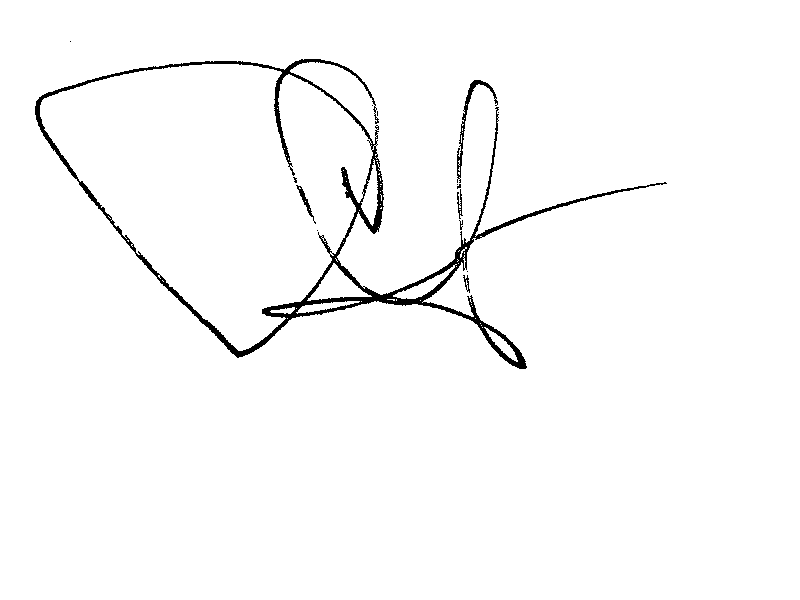 Дальневосточной железной дороге ____________________ Петр Сергеевич Силин«31» августа 2020 годаДОКУМЕНТАЦИЯ О ЗАКУПКЕРаздел 1. Общие положенияОбщие положенияПубличное акционерное общество «Центр по перевозке грузов в контейнерах «ТрансКонтейнер» (ПАО «ТрансКонтейнер») в лице филиала ПАО «ТрансКонтейнер» на  (далее – Заказчик), руководствуясь Положением о закупках ПАО «ТрансКонтейнер», утвержденным решением совета директоров ПАО «ТрансКонтейнер» от 30 апреля 2020 г. (далее – Положение о закупках), проводит  закупку способом размещения оферты № РО-НКПДВЖД-20-0007 по предмету закупки «Оказание и/или организация оказания транспортно-экспедиционных услуг в отношении грузов/контейнеров в портах Дальнего Востока» (далее – Размещение оферты).Под проведением процедуры Размещения оферты понимается способ закупки товаров, выполнения работ или оказания услуг, при котором Заказчик размещает предложение, адресованное неограниченному кругу лиц, и содержащее все существенные условия договора, из которого усматривается воля Заказчика заключить договор на указанных в настоящей документации о закупке условиях с любым адресатом оферты, отвечающего установленным в настоящей документации о закупке требованиям, которым будет принято предложение в пределах срока, установленного для акцепта оферты. Акцептом признается получение Организатором заявки претендента, отвечающей требованиям настоящей документации о закупке, в пределах срока акцепта. Под сроком акцепта Размещения оферты понимается срок окончания подачи предложений претендентов и представленных комплектов документов (акцепта) на участие в процедуре Размещения оферты (далее – Заявки), установленного пунктом 7 раздела 5. «Информационная карта» настоящей документации о закупке (далее – Информационная карта).Информация об организаторе Размещения оферты указана в пункте 2 Информационной карты. Дата опубликования настоящей документации о закупке указана в пункте 6 Информационной карты.Настоящая документация о закупке, изменения к настоящей документации о закупке, протоколы, оформляемые в ходе проведения Размещения оферты, и иная информация о процедуре Размещения оферты публикуется в средствах массовой информации (далее – СМИ), указанных в пункте 4 Информационной карты.Наименование, количество, объем, характеристики, требования к поставке товаров, выполнению работ, оказанию услуг, места их поставки, выполнения, оказания, а также информация о начальной (максимальной) цене договора, состав, количественные и качественные характеристики товаров, работ и услуг, сроки поставки товаров, выполнения работ или оказания услуг, количество лотов, порядок, сроки размещения настоящей документации о закупке и другие условия закупки, указаны в разделе 4. «Техническое задание» настоящей документации о закупке (далее – Техническое задание) и Информационной карте.По всем вопросам, не урегулированным настоящей документацией о закупке, необходимо руководствоваться Положением о закупках. В случае противоречия положений настоящей документации о закупке и Положения о закупках необходимо руководствоваться Положением о закупках.Дата вскрытия представленных конвертов с комплектом документов и предложениями претендентов на участие в процедуре Размещения оферты (далее – Заявки), рассмотрения, оценки и сопоставления предложений претендентов указана в пункте 8 Информационной карты.Участником Размещения оферты признается любое юридическое лицо, независимо от организационно-правовой формы, формы собственности, места нахождения и места происхождения капитала, или физическое лицо, в том числе индивидуальный предприниматель, или несколько юридических и/или физических лиц, в том числе индивидуальных предпринимателей, выступающих на стороне одного участника закупки.В настоящей документации о закупке используются следующие определения (разновидности) участника Размещения оферты:- претендент – участник Размещения оферты, который получил в установленном порядке всю необходимую документацию о закупке, имеющий намерения подать или подавший Заявку на участие в процедуре Размещения оферты;- участник Размещения оферты (допущенный участник) – претендент, своевременно и по установленной форме подавший Заявку на участие в процедуре Размещения оферты, чья Заявка соответствует установленным в документации о закупке требованиям, признанный Конкурсной комиссией соответствующим установленным в документации о закупке обязательным и квалификационным требованиям, и допущенный Конкурсной комиссией к участию в процедуре Размещения оферты.Для участия в процедуре Размещения оферты претендент должен:- быть правомочным на предоставление Заявки и представить Заявку, соответствующую требованиям настоящей документации о закупке;- удовлетворять требованиям, изложенным в настоящей документации о закупке.Заявки рассматриваются как обязательства участников. ПАО «ТрансКонтейнер» вправе требовать от допущенного участника, с которым принято решение заключить договор по итогам Размещения оферты, заключения договора на условиях, предложенных в его Заявке. Для всех участников Размещения оферты устанавливаются единые требования с учетом случаев, предусмотренных подпунктами 1.1.21, 1.1.22, 1.1.23, 2.3.2 настоящей документации о закупке.Решение о допуске претендентов к участию в процедуре Размещения оферты на основании предложения Организатора принимает Конкурсная комиссия (пункт 3 Информационной карты) в порядке, определенном настоящей документацией о закупке и Положением о закупках.Конкурсная комиссия вправе на основании информации о несоответствии участника Размещения оферты установленным настоящей документацией о закупке требованиям, полученной из любых официальных источников, использование которых не противоречит законодательству Российской Федерации, не допустить претендента на участие в процедуре Размещения оферты или отстранить участника Размещения оферты  от участия в процедуре Размещения оферты на любом этапе его проведения.Участник несет все расходы и убытки, связанные с подготовкой и подачей своей Заявки. Заказчик/Организатор не несут никакой ответственности по расходам и убыткам, понесенными претендентами в связи с их участием в процедуре Размещения оферты.Документы, представленные претендентами в составе Заявок, возврату не подлежат.Заявки предоставляются претендентами в сроки и на условиях, изложенных в пункте 7 Информационной карты.Заказчик/Организатор Размещения оферты вправе отказаться от его проведения по одному и более предмету (лоту) в любой момент до заключения договора.Решение об отказе от проведения Размещения оферты размещается в соответствии с пунктом 4 Информационной карты в день принятия такого решения. При этом ПАО «ТрансКонтейнер» не будет нести никакой ответственности перед любыми физическими и юридическими лицами, которым такое действие может принести убытки.Протоколы, оформляемые в ходе проведения закупки Размещением оферты, публикуются в порядке, предусмотренном настоящей документацией о закупке, не позднее 3 (трех) дней с даты их подписания в соответствии с пунктом 4 Информационной карты.Сроки подготовки, согласования и подписания протоколов, оформляемых в процессе проведения закупки Размещением оферты, не могут превышать 7 (семь) рабочих дней с даты проведения соответствующего этапа  Размещения оферты.В исключительных случаях, например: при значительном (более 6) количестве Заявок на участие в процедуре Размещения оферты, при направлении, в случаях, предусмотренных настоящей документацией о закупке и Положением о закупках, запросов в адреса претендентов, участников, органов государственной власти, государственных учреждений, юридических и физических лиц, индивидуальных предпринимателей, срок подписания протоколов может быть увеличен. В каждом случае увеличения сроков подписания протоколов соответствующая информация с указанием планируемого срока подписания протокола размещается в порядке, предусмотренном настоящей документацией о закупке, не позднее 3 (трех) дней с даты истечения установленного в настоящем пункте срока подписания протокола.В случае участия нескольких лиц на стороне одного претендента соответствующая информация должна быть указана в Заявке, оформленной в соответствии с приложением № 1 к настоящей документации о закупке. Если соответствующая информация не указана в Заявке, претендент считается подавшим Заявку от своего имени и действующим в своих интересах.Иностранные участники при проведении закупки вправе подавать предложения о цене договора без учета расходов, связанных с импортом товара на территорию Российской Федерации (в т.ч. расходов на транспортировку, страхование груза, таможенную очистку).В этом случае Конкурсная комиссия принимает решение после рассмотрения, оценки и сопоставления поданных в разных базисах поставки ценовых предложений участников.Иностранные участники закупки вправе указать цену в рублях Российской Федерации, либо, если иное указано в пункте 12 Информационной карты, в иностранной валюте. При этом рассмотрение, оценка и сопоставление Заявок российских и иностранных участников будут осуществляться в рублях Российской Федерации с пересчетом цен Заявок иностранных участников, указанных в иностранных валютах, по курсу Центрального банка Российской Федерации на дату рассмотрения, оценки и сопоставления Заявок.Предоставление иностранными участниками закупки документов и сведений, в том числе в целях подтверждения обязательных и квалификационных требований, предусмотренных настоящей документацией о закупке, осуществляется с учетом особенностей, указанных в пункте 18 Информационной карты.Конфиденциальная информация, ставшая известной сторонам при проведении Размещения оферты не может быть передана третьим лицам за исключением случаев, предусмотренных законодательством Российской Федерации.В случаях, когда условия, содержащиеся в документации о закупке, в предложениях участников закупок и иных документах, являются конфиденциальными для Заказчика и/или третьих лиц и их разглашение может нанести ущерб интересам Заказчика и/или третьим лицам, указанные документы и протоколы, оформляемые в ходе проведения Размещения оферты, могут не публиковаться.Заказчик обязан хранить коммерческую тайну претендентов, ставшую им известной в связи с проведением закупки. Коммерческой тайной признается информация, оформленная в соответствии с требованиями Федерального закона «О коммерческой тайне», а также обеспечить соблюдение требований Федерального закона «О персональных данных».Заказчик не берет на себя обязательства по уведомлению участников Размещения оферты об изменениях, дополнениях, разъяснениях настоящей документации о закупке, а также по уведомлению участников (за исключением победителя(-ей) Размещения оферты, и лица, с которым в соответствии с настоящей документацией о закупке заключается договор) об итогах Размещения оферты и не несет ответственности в случаях, когда участники не осведомлены о внесенных изменениях, дополнениях, разъяснениях, итогах Размещения оферты при условии их надлежащего размещения в СМИ.Разъяснения положений настоящей документации о закупкеПретендент вправе не позднее, чем за 3 (три) рабочих дня до даты окончания срока подачи Заявок (пункт 7 Информационной карты), направить письменный запрос, на разъяснение положений настоящей документации о закупке.Запрос на разъяснение направляется на официальном (фирменном) бланке претендента и подписанный лицом, имеющим право действовать от имени претендента, по адресу(-ам) электронной почты представителя(-ей) Заказчика/Организатора, указанному(-ым) в пункте 2 Информационной карты.Заказчик/Организатор осуществляет разъяснение положений документации о закупке в течение 3 (трех) рабочих дней с даты поступления запроса на разъяснение и размещает их не позднее 3 (трех) дней с момента принятия решения в соответствии с пунктом 4 Информационной карты.Разъяснения, подписанные лицом, имеющим право действовать от имени Заказчика, размещаются с предметом запроса и без указания информации о лице, от которого поступил запрос на разъяснение. Разъяснения положений документации о закупке не могут изменять предмет и существенные условия проекта договора Размещения оферты.Заказчик/Организатор вправе не отвечать на запросы на разъяснение положений настоящей документации о закупке по проведению  Размещения оферты, поступившие позднее срока, установленного в подпункте 1.2.1 настоящей документации о закупке.Получение и ознакомление претендентов на участие в процедуре Размещения оферты с разъяснениями настоящей документации о закупке осуществляется через СМИ.Внесение изменений и дополнений в настоящую документацию о закупкеВ любое время, но не позднее, чем за 1 (один) день до дня окончания срока подачи Заявок (срока акцепта), в том числе по запросу претендента, могут быть внесены изменения и дополнения в настоящую документацию о закупке Размещения оферты. Любые изменения, дополнения, вносимые в настоящую документацию о закупке Размещения оферты, являются ее неотъемлемыми частями. Заказчик/Организатор не вправе вносить изменения, касающиеся замены предмета закупки.Изменения и дополнения, внесенные в настоящую документацию о закупке Размещения оферты, публикуются в соответствии с пунктом 4 Информационной карты не позднее 3 (трех) дней со дня принятия решения о внесении изменений.В случае внесения изменений и дополнений в настоящую документацию о закупке Размещения оферты, Организатор обязан продлить срок подачи Заявок таким образом, чтобы с даты размещения в СМИ указанных изменений до даты окончания срока подачи Заявок на участие в процедуре Размещения оферты оставалось не менее 3 (трех) дней.Получение и ознакомление претендентов на участие в процедуре Размещения оферты с изменениями и дополнениями настоящей документации о закупке осуществляется через СМИ.Антикоррупционная оговоркаВ рамках проведения настоящей закупки участникам, Заказчику/Организатору, их аффилированным лицам, работникам или посредникам запрещается выплачивать, предлагать выплатить и разрешать выплату, а равно получать выплату, предлагать выплатить каких-либо денежных средств или ценностей, прямо или косвенно, любым лицам для оказания влияния на действия или решения этих лиц с целью получить какие-либо неправомерные преимущества или для достижения иных неправомерных целей.В рамках проведения закупки участники, Заказчик/Организатор, их аффилированные лица, работники или посредники не могут осуществлять действия, квалифицируемые применимым для целей настоящей документации о закупке законодательством как дача/получение взятки, коммерческий подкуп, а также иные действия, нарушающие требования применимого законодательства и международных актов о противодействии коррупции.В случае установления нарушения участником, их аффилированными лицами, работниками или посредниками каких-либо положений подпункта 1.4.1 настоящей документации о закупке, такой участник может быть отстранен от участия в закупке. Информация об этом и мотивы принятого решения указываются в соответствующем протоколе и сообщаются участнику.В случае возникновения у участника подозрений, что произошло или может произойти нарушение Заказчиком/Организатором, их аффилированными лицами, работниками или посредниками каких-либо положений подпункта 1.4.1 настоящей документации о закупке, участник обязуется уведомить об этом Заказчика в письменной форме. В письменном уведомлении участник обязан сослаться на факты или предоставить материалы, достоверно подтверждающие или дающие основание предполагать, что произошло или может произойти нарушение Заказчиком/Организатором, их аффилированными лицами, работниками или посредниками каких-либо положений подпункта 1.4.1 настоящей документации о закупке.Каналы уведомления Заказчика о нарушениях каких-либо положений подпункта 1.4.1 настоящей документации о закупке: линия доверия «стоп коррупция», электронная почта anticorr@trcont.ru. Заказчик, получивший уведомление о нарушении каких-либо положений подпункта 1.4.1 настоящей документации о закупке, обязан рассмотреть уведомление и сообщить участнику об итогах его рассмотрения в течение 15 (пятнадцати) рабочих дней с даты получения письменного уведомления.Заказчик гарантирует осуществление надлежащего разбирательства по фактам нарушения положений подпункта 1.4.1 настоящей документации о закупке с соблюдением принципов конфиденциальности и применение эффективных мер по предотвращению возможных конфликтных ситуаций. Заказчик гарантирует отсутствие негативных последствий как для уведомившего участника в целом, так и для конкретных работников участника, сообщивших о факте нарушений.Договор, заключенный Заказчиком на основании решения Конкурсной комиссии, принятого в результате нарушения положений подпункта 1.4.1 настоящей документации о закупке, может быть расторгнут по инициативе Заказчика в одностороннем порядке.Раздел 2. Обязательные и квалификационные требования к участникам, рассмотрение, оценка и сопоставление Заявок участниковОбязательные требованияУчастник (в том числе каждое юридическое или физическое лицо (индивидуальный предприниматель), выступающее на стороне одного участника) должен соответствовать обязательным требованиям настоящей документации о закупке, а именно:а) не иметь недоимки по налогам, сборам, просроченной задолженности по иным обязательным платежам в бюджеты бюджетной системы Российской Федерации (за исключением сумм, на которые предоставлены отсрочка, рассрочка, инвестиционный налоговый кредит в соответствии с законодательством Российской Федерации о налогах и сборах, которые реструктурированы в соответствии с законодательством Российской Федерации, по которым имеется вступившее в законную силу решение суда о признании обязанности заявителя по уплате этих сумм исполненной или которые признаны безнадежными к взысканию в соответствии с законодательством Российской Федерации о налогах и сборах), размер которых превышает 1 миллион рублей или, в случае, если  балансовая стоимость активов участника закупки - юридического лица, зарегистрированного в соответствии с законодательством Российской Федерации (резидент Российской Федерации), по данным бухгалтерской отчетности за последний отчетный период составляет более 10 миллионов рублей - десять процентов балансовой стоимости активов такого участника. Участник Размещения оферты считается соответствующим установленному требованию в случае, если им в установленном порядке подано заявление об обжаловании указанных недоимки, просроченной задолженности и решение по такому заявлению на дату рассмотрения, оценки и сопоставления Заявки на участие в процедуре Размещения оферты не принято. Также участник закупки - резидент Российской Федерации считается соответствующим установленному требованию при отсутствии на сайте Федеральной налоговой службы Российской Федерации информации о наличии у него задолженности по уплате налогов;б) не находиться в процессе ликвидации;в) не быть признанным несостоятельным (банкротом);г) на его имущество, необходимое для исполнения обязательств по заключаемому по результатам Размещения оферты договору, не должен быть наложен арест, его экономическая деятельность не должна быть приостановлена;д) соответствовать требованиям, устанавливаемым в соответствии с законодательством Российской Федерации и/или государства регистрации и/или ведения бизнеса претендента к лицам, осуществляющим поставку товаров, выполнение работ, оказание услуг и т.д., являющихся предметом Размещения оферты;е) к товарам, работам, услугам, ранее поставленным (выполненным, оказанным) претендентом Заказчику или другой организации, не возникает существенных претензий по качеству или иных существенных претензий в процессе их использования в пределах установленного срока их использования (службы, функционирования), или иного срока по усмотрению ПАО «ТрансКонтейнер»;ж) не иметь просроченной задолженности по ранее заключенным договорам с ПАО «ТрансКонтейнер»;з) не быть включенным в реестр недобросовестных поставщиков, предусмотренный статьей 5 Федерального закона от 18 июля 2011 г. №  223-ФЗ «О закупках товаров, работ, услуг отдельными видами юридических лиц» и/или статьей 104 Федерального закона от 05.04.2013 № 44-ФЗ «О контрактной системе в сфере закупок товаров, работ, услуг для обеспечения государственных и муниципальных нужд», а также в реестр недобросовестных контрагентов ПАО  «ТрансКонтейнер»;и) в части 1 пункта 17 Информационной карты могут быть установлены иные обязательные требования к участникам Размещения оферты.Квалификационные требованияУчастник (все юридические или физические лица (индивидуальные предприниматели), выступающие на стороне одного участника, в совокупности) должен соответствовать квалификационным требованиям настоящей документации о закупке, а именно:а) обладать квалификацией, необходимой для поставки товаров, выполнения работ, оказания услуг, являющихся предметом закупки (в том числе обладать производственными мощностями, профессиональной и технической квалификацией, трудовыми и финансовыми ресурсами, оборудованием и другими материальными ресурсами);б) иметь опыт выполнения работ, оказания услуг, являющихся предметом закупки, если такое требование установлено в пункте 17 Информационной карты;в) в части 1 пункта 17 Информационной карты могут быть установлены иные квалификационные требования к участникам Размещения оферты.Представление документовПретендент в составе Заявки, представляет следующие надлежащим образом оформленные документы:опись представленных документов, заверенную подписью и печатью (при наличии) претендента;Заявка, оформленная по форме приложения № 1 к настоящей документации о закупке;сведения о претенденте, представленные по форме приложения № 2 к настоящей документации о закупке. Указанный документ должен быть представлен на каждое лицо, выступающее на стороне претендента;предложение о сотрудничестве, подготовленное в соответствии с требованиями Технического задания и составленное по форме приложения № 3 к настоящей документации о закупке;копия паспорта, предоставляется на каждое физическое лицо /индивидуального предпринимателя, выступающее на стороне одного претендента;копии протокола/решения или другого документа о назначении уполномоченными органами управления претендента должностного лица, имеющего право действовать от имени претендента, в том числе совершать в установленном порядке сделки от имени претендента, без доверенности. В случае если представленный документ не содержит срок полномочий такого должностного лица, дополнительно представляется устав претендента. Указанные документы предоставляются на каждое юридическое лицо, выступающее на стороне претендента. Копии документов должны быть заверены подписью и печатью (при ее наличии) претендента;доверенность на работника, подписавшего Заявку, на право принимать обязательства от имени претендента, в случае отсутствия полномочий по уставу претендента (оригинал или копии документов должны быть заверены подписью и печатью (при ее наличии) претендента);договор простого товарищества (договор о совместной деятельности) (предоставляется в случае, если несколько физических/юридических лиц выступают на стороне одного участника закупки, оригинал или копия документа должна быть заверена подписью и печатью (при ее наличии) претендента);9)	иные документы, перечисленные в части 2 пункта 17 Информационной карты, предоставление которых в составе Заявки является обязательным.Для иностранных претендентов в пункте 18 Информационной карты могут быть предусмотрены особые требования к предоставлению документов.Раздел 3. Заявка. Порядок подачи, рассмотрения Заявок, принятия решения о победителе и заключение договораЗаявкаЗаявка должна состоять из документов, требуемых в соответствии с условиями настоящей документации о закупке.Информация об обеспечении Заявки на участие в процедуре Размещения оферты указана в пункте 23 Информационной карты.Каждый претендент может подать только одну Заявку на участие в процедуре Размещения оферты в отношении каждого предмета закупки (лота) в любое время с момента публикации документации о закупке в СМИ до даты и времени окончания срока подачи Заявок. Если претендент подает более одной Заявки по закупке (лоту), а ранее поданные им Заявки по данному лоту не отозваны, все Заявки такого претендента отклоняются.Заявка должна действовать не менее срока, указанного в пункте 22 Информационной карты. До истечения этого срока Организатор при необходимости вправе предложить участникам продлить срок действия Заявок. Участники вправе отклонить такое предложение Организатора. В случае отказа участника от продления срока действия Заявки его Заявка отклоняется от участия в процедуре Размещения оферты.Заявка оформляется в соответствии с пунктом 3.3 настоящей документации о закупке. Заявка претендента, не соответствующая требованиям настоящей документации о закупке, отклоняется.Заявка, подготовленная претендентом на участие в процедуре Размещения оферты, а также вся корреспонденция и документация по закупке, связанная с проведением Размещения оферты, которыми обмениваются участник и Заказчик/Организатор, должны быть составлены на языке(-ах), указанном(-ых) в пункте 11 Информационной карты.Использование других официальных языков для подготовки Заявки расценивается Организатором/Конкурсной комиссией как несоответствие Заявки требованиям, установленным настоящей документацией о закупке, если иное не указано в пункте 18 Информационной карты.В случае если закупка осуществляется лотами, каждый претендент может подать только одну Заявку по каждому лоту. Информация о количестве лотов указывается в пункте 10 Информационной карты. При этом претендент имеет право подать Заявки по всем лотам, или по его выбору по некоторым из них. В случае если претендент подает более одной Заявки по одному лоту, а ранее поданная им Заявка по данному лоту не отозвана, все Заявки претендента по данному лоту отклоняются.Начальная (максимальная) цена лота(-ов) указана в пункте 5 Информационной карты.Предоставляемые в составе Заявки документы должны быть четко напечатаны. Подчистки, дописки, исправления не допускаются, за исключением тех случаев, когда эти исправления (дописки) заверены рукописной надписью «исправленному верить», собственноручной подписью уполномоченного лица, расположенной рядом с каждым исправлением (допиской), и заверены печатью претендента (при наличии).В случае наличия в составе Заявки документов и информации, текст которых не поддается прочтению, такие документы и информация считаются непредставленными.Все суммы денежных средств в Заявке должны быть выражены в валюте(-ах), установленной(-ых) в пункте 12 Информационной карты.Выражение денежных сумм в других валютах расценивается Организатором/Конкурсной комиссией как несоответствие Заявки требованиям, установленным настоящей документацией о закупке.Срок и порядок подачи ЗаявокМесто, дата начала и окончания срока подачи Заявок указаны в пункте 7 Информационной карты.Претендент передает указанные документы Организатору нарочно или предоставляет иными способами доставки. Претендент самостоятельно определяет способ доставки письма (конверта) с Заявкой, несет все риски несоблюдения сроков предоставления Заявки, связанные с выбором способа доставки.Для предоставления документов нарочно претенденту необходимо направить уведомление (с указанием ФИО, контактного телефона, номера и предмета Размещения оферты и цели посещения) по адресу(-ам) электронной почты представителя(-ей) Организатора, указанному(-ым) в пункте 2 Информационной карты, не позднее чем за один рабочий день, предшествующий дню посещения. Организатор в ответном письме предоставит информацию о дальнейших действиях претендента. Представителю претендента для посещения необходимо при себе иметь документ, удостоверяющий личность.Заявка претендента должна быть подписана собственноручной подписью уполномоченного представителя претендента. Заказчик не признает факсимильное воспроизведение подписи или иной аналог собственноручной подписи (факсимиле, клише-печать и т.д.) равной по юридической силе собственноручной подписи уполномоченного представителя претендента, если это прямо не указано в документации о закупке. Несоблюдение настоящего требования влечет признание Заявки несоответствующей требованиям документации о закупке и отказ в допуске претендента, подавшего такую Заявку, к участию в процедуре Размещения оферты.Заявки, по истечении срока, указанного в пункте 7 Информационной карты, не принимаются. Претендент самостоятельно определяет способ доставки Заявок, несет все риски несоблюдения сроков предоставления Заявок, связанные с выбором способа доставки.Вскрытие конвертов с Заявками осуществляется на дату рассмотрения, оценки и сопоставления Заявок после окончания срока для подачи Заявок. При этом отдельный протокол о вскрытии Заявок не оформляется.Окончательная дата подачи Заявок (за исключением случаев проведения многоэтапной процедуры Размещения оферты) и, соответственно, дата вскрытия, рассмотрения, оценки и сопоставления Заявок, дата подведения итогов могут быть перенесены на более поздний срок. Соответствующие изменения размещаются в соответствии с пунктом 4 Информационной карты.Претенденты вправе отозвать (в том числе для внесения изменений) свою Заявку в любой момент, до окончания срока подачи Заявок, указанного в пункте 7 Информационной карты. В этом случае претендент обязан направить письменное требование в соответствии с пунктом 3.2.3 настоящей документации о закупке и обеспечить его вручение в разумный срок представителям Организатора. В случае отзыва Заявки, датой подачи Заявки на участие в процедуре Размещения оферты считается дата предоставления Заказчику последней Заявки претендента.Порядок оформления ЗаявкиЗаявка должна быть представлена на бумажном носителе - письмом (в запечатанном конверте) по адресу Заказчика (пункт 2 Информационной карты).Письмо (конверт) с Заявкой должно иметь следующую маркировку:Заявка должна содержать документы, перечисленные в подпункте  2.3.1 настоящей документации о закупке, а также в пунктах 17, 18 Информационной карты с описью представленных документов.В случае если претендент подает Заявки по нескольким лотам, документы, указанные в частях 1, 2, 3, 4 и 9 подпункта 2.3.1, 2.3.2 настоящей документации о закупке, предоставляются по каждому лоту отдельными пакетами (файлами) с подтверждающими документами, отнесенными к данному лоту. Документы, указанные в частях 5-8 подпункта 2.3.1 настоящей документации о закупке, предоставляются к лоту, имеющему наименьший номер. В описи документов, содержащихся в Заявке по остальным лотам, в необходимых случаях прописывается указание на имеющиеся (уже представленные) документы в пакете (файле) лота с наименьшим номером.Заявка должна быть собственноручно подписана уполномоченным лицом, имеющим право подписи документов от имени претендента. Все страницы Заявки, за исключением нотариально заверенных документов и иллюстративных материалов (в случае их наличия), должны быть завизированы лицом, подписавшим Заявку или лицом, имеющим право подписи документов от имени претендента.Документы, представленные в составе Заявки на бумажном носителе, должны быть прошиты вместе с описью документов, скреплены печатью (при наличии) на последнем листе Заявки и собственноручной подписью уполномоченного лица, имеющего право подписи документов от имени участника. В описи указывается номер страницы каждого требуемого настоящей документацией о закупке документа. Все без исключения страницы Заявки должны быть пронумерованы.Кроме документов, предусмотренных настоящей документацией о закупке, и представленных в бумажном виде, в письмо (конверт) должен быть вложен электронный носитель информации (флеш-память или компакт-диск), содержащий файлы распространенных форматов: с расширением (*.pdf), (*.doc), (*.docx), (*.xls), (*.xlsx), (*.txt), (*.jpg) и т.д с копиями всех включенных в Заявку документов. Файлы формируются по принципу: один файл – один документ. При этом каждый из документов должен быть представлен в виде одного отдельного файла, по названию которого можно сопоставить электронную копию с оригиналом документа (например: 1.Заявка.pdf. (1.Zayavka.pdf), 2.Сведения.pdf., 3.Предложение.pdf и т.д.). Запрещается указывать наименование файла с общей длиной символов более 30 знаков. Файлы предоставляются в такой же последовательности, как они затребованы по тексту в настоящей документации о закупке. Наименование файлов должно начинаться с номера, соответствующего порядку упоминания документа по тексту настоящей документации о закупке.Допускается, но не рекомендуется, размещение в составе Заявки документов, сохраненных в архивах. При этом размещение в составе Заявки архивов, разделенных на несколько частей, открытие каждой из которых по отдельности невозможно, не допускается. Если документ содержит менее 10 страниц, не допускается его разбивка на несколько файлов. Все файлы не должны иметь защиты от их открытия и печати, а файлы прилагаемые в форматах с расширением (*.doc), (*.docx), (*.xls), (*.xlsx), (*.txt), также не должны иметь защиты от их изменения и копирования их содержимого.Отсутствие в письме с Заявкой электронного носителя информации с копиями представленных документов может являться основанием для отклонения Заявки от участия в процедуре Размещения оферты.Организатор принимает конверты с Заявками, за исключением конвертов, на которых отсутствует необходимая информация, либо незапечатанных конвертов (порванных конвертов), до истечения срока подачи Заявок. Конверт с Заявкой, полученный Организатором по почте по истечении срока, указанного в пункте 7 Информационной карты, не вскрывается и не возвращается.Каждый конверт с Заявкой, поступивший в установленный срок, регистрируется. По требованию претендента, подавшего конверт с Заявкой, выдается расписка в его получении с указанием времени и даты получения. Организатор обеспечивает хранение и неприкосновенность конвертов с Заявками до момента проведения процедуры их вскрытия.В случае если пунктом 23 Информационной карты установлено требование об обеспечении Заявки и претендентом выбран способ обеспечения Заявки в виде независимой (банковской) гарантии, должны быть представлены оригинал гарантии, документы, подтверждающие полномочия лица, подписавшего гарантию от имени гаранта: доверенность на лицо, подписавшее гарантию, а также приказ или решение о назначении на должность лица, выдавшего доверенность. Если гарантия подписана от имени гаранта лицом, действующим на основании устава (учредительных документов), должны быть представлены решение о назначении лица на должность или приказ о назначении на должность.Копии указанных в настоящем подпункте документов также должны быть сохранены на электронном носителе, указанном в подпункте 3.3.6 настоящей документации о закупке, отдельным файлом с наименованием «Обеспечение заявки.pdf.».Претендент для передачи указанных документов руководствуется информацией указанной в подпункте  3.2.2 настоящей документации о закупке.Указанные в настоящем подпункте документы должны представляться на бумажном носителе – письмом (в запечатанном конверте) по адресу Организатора (пункт 2 Информационной карты) или в составе Заявки отдельным конвертом. Маркировка конверта осуществляется в соответствии с подпунктом 3.3.2 настоящей документации о закупке с пометкой: «ОБЕСПЕЧЕНИЕ ЗАЯВКИ НА УЧАСТИЕ В ПРОЦЕДУРЕ РАЗМЕЩЕНИЯ ОФЕРТЫ № ».Документы по обеспечению Заявки по истечении срока, указанного в пункте 7 Информационной карты, не принимаются.В случае если независимая (банковская) гарантия и иные документы, требуемые в настоящем подпункте документации о закупке, направлены почтовым отправлением и получены после даты окончания подачи Заявок, этот пакет считается представленным, если отправлен до окончания срока подачи Заявки и получен до даты вскрытия, рассмотрения, оценки и сопоставления Заявок, указанной в пункте 8 Информационной карты. Подтверждением даты отправления является дата, указанная в штампе или квитанции почтового отправления. Подтверждение получения документов почтовым отправлением осуществляется росписью представителя Заказчика при получении отправления.Обеспечение ЗаявкиВ документации о закупке Заказчик имеет право установить требование об обеспечении Заявки в виде предоставления независимой (банковской) гарантии или внесения денежных средств на указанный Заказчиком расчетный счет. Возможны иные способы обеспечения Заявки, предусмотренные законодательством Российской Федерации. Способ, вид и размер обеспечения Заявки Заказчик указывает в пункте 23 Информационной карты. Предоставление обеспечения Заявки иным, не указанным в настоящей документации о закупке способом, не допускается.Обеспечение Заявки устанавливается Заказчиком в документации о закупке в процентах к начальной (максимальной) цене  Размещения оферты или в виде фиксированной суммы в рублях или иной валюте, указанной в пункте 12 Информационной карты. Сумма обеспечения Заявки указанная в валюте, может быть также указана в рублевом эквиваленте.Обеспечение Заявки предоставляется не позднее срока указанного в пункте 7 Информационной карты, с учетом условий предусмотренных в подпункте 3.3.10 настоящей документации о закупке.В случае если начальная (максимальная) цена  Размещения оферты установлена в валюте, отличной от рубля Российской Федерации, расчет суммы средств обеспечения Заявки производится в рублях Российской Федерации по курсу Центрального Банка России, установленному на 08:00 часов (время московское) даты опубликования документации о закупке, исходя из размера обеспечения Заявки.Требование об обеспечении Заявки на участие в процедуре Размещения оферты в равной мере относится ко всем участникам закупки.При выборе способа обеспечения Заявки в форме независимой (банковской) гарантии, участник Размещения оферты предоставляет оригинал независимой (банковской) гарантии, выданной одним из банков, указанных в пункте 23 Информационной карты.В случае если претендентом в составе Заявки представлены документы, подтверждающие внесение денежных средств в качестве обеспечения Заявки на участие в процедуре Размещения оферты, и до даты рассмотрения, оценки и сопоставления Заявок денежные средства не поступили на счет, который указан Заказчиком в документации о закупке, такой участник признается не предоставившим обеспечение Заявки.При внесении Организатором изменений в соответствии с пунктом 1.3 настоящей документации о закупке, повлекших изменение размера суммы средств обеспечения Заявки, Заявки могут быть отозваны претендентами в соответствии с подпунктом 3.2.8 настоящей документации о закупке. В этом случае для продолжения участия в процедуре Размещения оферты необходимо подать новую Заявку до окончания срока подачи Заявок.Срок действия обеспечения Заявки должен быть не менее срока действия Заявки, указанного участником в своей Заявке на участие в процедуре Размещения оферты, если иное не указано в настоящей документации о закупке.При согласии участника в соответствии с подпунктом 3.1.4 настоящей документации о закупке продлить срок действия Заявки, участник также соглашается с продлением на такой же срок обеспечения Заявки, если иное не указано в настоящей документации о закупке. При необходимости участник обязан представить документы, свидетельствующие о продлении срока действия обеспечения Заявки, в зависимости от выбранного способа обеспечения. В случае отказа участника от продления срока обеспечения Заявки, Заявка такого участника расценивается Организатором/Конкурсной комиссией как несоответствующая требованиям настоящей документации о закупке.Возврат участнику Размещения оферты обеспечения Заявки на участие в закупке не производится в случаях, установленных законодательством Российской Федерации, в том числе:1) уклонение или отказ участника закупки от заключения договора;2) непредставление или предоставление с нарушением условий предоставления обеспечения исполнения договора, установленных настоящей документацией о закупке, в том числе позднее срока, указанного в направленном Заказчиком участнику уведомлении (в случае, если в настоящей документации о закупке установлены требования обеспечения исполнения договора).Обеспечение Заявки возвращается на основании полученного Заказчиком подписанного уполномоченным представителем участника Размещения оферты письменного уведомления. В уведомлении указывается, номер и предмет Размещения оферты, контактный номер телефона специалиста, реквизиты счета для перечисления денежных средств. Уведомление направляется по адресу(-ам) электронной почты представителя(-ей) Заказчика/Организатора, указанному(-ым) в пункте 2 Информационной карты.Обеспечение Заявки возвращается в течение 5 рабочих дней с момента получения письменного уведомления от участника:1) после истечения срока действия обеспечения Заявки;2) после принятия решения об отказе в проведении Размещения оферты (опубликования информации в соответствии с пунктом 4 Информационной карты);3) после отзыва претендентом Заявки до окончания срока подачи Заявок (с момента окончания срока подачи Заявок, указанного в пункте 7 Информационной карты);4) после отказа участника от продления срока действия Заявки (с момента получения от участника уведомления);5) претенденту, который не был допущен до участия в процедуре Размещения оферты (после опубликования протокола подведения итогов Конкурсной комиссии в соответствии с пунктом 4 Информационной карты);6) после получения Заявки на участие в процедуре Размещения оферты по окончании срока подачи Заявок - участнику, который подал эту Заявку;7) после принятия Конкурсной комиссией решения о заключении договора (опубликования протокола подведения итогов Конкурсной комиссии в соответствии с пунктом 4 Информационной карты) – участникам, которые не стали победителями Размещения оферты;8) после заключения договора – участнику, с которым в соответствии с настоящей документацией о закупке, заключается договор.При возврате обеспечения в виде независимой (банковской) гарантии участник для получения независимой (банковской) гарантии и иных предусмотренных в настоящей документации о закупке документов руководствуется информацией, указанной в третьем абзаце подпункта 3.3.10 настоящей документации о закупке. Независимая (банковская) гарантия возвращается в согласованный с Заказчиком день прибытия уполномоченного представителя участника.Предложение о сотрудничествеПредложение о сотрудничестве должно быть оформлено в соответствии с приложением № 3 к настоящей документации о закупке.Предложение о сотрудничестве должно содержать все условия, предусмотренные настоящей документацией о закупке и позволяющие оценить Заявку претендента. Условия должны быть изложены таким образом, чтобы при рассмотрении, оценке и сопоставлении Заявок не допускалось их неоднозначное толкование.Предложение о сотрудничестве должно содержать сроки поставки товаров, выполнения работ, оказания услуг с момента заключения договора, порядок и условия осуществления платежей (сроки и условия рассрочки платежа и др. если предусмотрено формой). Условия осуществления платежей не могут быть хуже указанных в настоящей документации о закупке (Техническом задании, Информационной карте, проекте договора (приложение № 4 к настоящей документации о закупке)).Общая стоимость товаров, работ, услуг и/или единичные расценки представляются в рублях, с учётом всех возможных расходов претендента, всех видов налогов, кроме НДС (указывается отдельной строкой), в том числе с применением условий пункта 5 Информационной карты, за исключением случаев, предусмотренных подпунктами 1.1.21 и 1.1.22 настоящей документации о закупке.Общая стоимость товаров, работ, услуг не должна превышать начальную (максимальную) цену товаров, работ, услуг, определенную Заказчиком в настоящей документации о закупке.Срок поставки товаров, выполнения работ, оказания услуг определяется согласно выбранной технологии поставки товаров, выполнения работ, оказания услуг исходя из времени, необходимого претенденту на поставку товаров, выполнение работ, оказание услуг без учета задержек и простоев, но не более предельного срока, определенного Заказчиком в Техническом задании и/или Информационной карте.В случае если претендент предполагает привлечение субподрядных организаций/соисполнителей, в целях подтверждения соответствия квалификационным требованиям (при условии, что в Информационной карте настоящей документации о закупке прямо указано на возможность учесть квалификацию субподрядных организаций/соисполнителей), он в виде приложения к документации о закупке предоставляет сведения о таких организациях.Сведения о субподрядных организациях/соисполнителях оформляются по форме приложения № 5 к настоящей документации о закупке.Порядок рассмотрения, оценки и сопоставления Заявок ОрганизаторомНа дату, указанную в пункте 8 Информационной карты, Организатор осуществляет вскрытие конвертов с Заявками, рассмотрение, оценку и сопоставление Заявок на участие в процедуре Размещения оферты и готовит предложения для принятия Конкурсной комиссией решения об итогах Размещения оферты и определении победителя(-ей).При вскрытии конвертов с Заявками фиксируется наименование претендента, количество поданных Заявок, сопоставляются сведения о наличии документов, с перечнем указанным в настоящей документации о закупке. Организатор может проводить аудио- и/или видеозапись процедуры вскрытия конвертов с Заявками.Заявки претендентов рассматриваются Организатором на соответствие требованиям, изложенным в настоящей документации о закупке, на основании представленных в составе Заявок документов, а также иных источников информации, предусмотренных настоящей документацией о закупке, законодательством Российской Федерации, в том числе официальных сайтов государственных органов, организаций в информационно-телекоммуникационной сети «Интернет».Рассмотрение, оценка и сопоставление Заявок осуществляется на основании предложения о сотрудничестве, иных документов представленных в Заявке, предусмотренных настоящей документацией о закупке в подтверждение соответствия претендента обязательным и квалификационным требованиям. Заявка претендента должна полностью соответствовать каждому из установленных настоящей документацией о закупке требований.Организатор/Заказчик в силу причин технического, технологического, экономического и правового характера, когда целесообразно заключить договор со всеми акцептовавшими претендентами на одинаковых для всех существенных условиях, оставляет за собой право не проводить оценку и сопоставление Заявок, если критерии оценки и сопоставления Заявок не установлены и это указано в пункте 19 Информационной карты.Участник(-и), допущенный(-ые) по результатам проведения процедуры Размещения оферты, считается(-ются) победителем(-ями). В случае проведения оценки и сопоставления Заявок в соответствии с пунктом 19 Информационной карты, после осуществления ранжирования Заявок определяется победитель(-и) закупки и участник(-и), с которым(-ми) в соответствии с настоящей документацией о закупке заключается договор.Рассмотрение, оценка и сопоставление Заявок, осуществляется в целях определения лучших условий исполнения договора и выявления победителя(-ей) в соответствии с критериями (подкритериями) и их значением (вес), указанными в пункте 19 Информационной карты. Критерии и порядок оценки и сопоставления Заявок на участие в процедуре Размещения оферты применяются в равной степени ко всем Заявкам участников закупки. Претендент может быть не допущен к участию в процедуре Размещения оферты, а также его Заявка может быть отклонена, в случае:1) непредставления в Заявке документов и информации, определенных настоящей документацией о закупке, либо наличия в этих документах и информации неполных и/или не соответствующих действительности сведений о претенденте или о товарах, работах, услугах, являющихся предметом Размещения оферты;2) несоответствия претендента (любого из юридических или физических лиц/индивидуальных предпринимателей, выступающих на стороне претендента) предусмотренным настоящей документацией о закупке обязательным и квалификационным требованиям и/или непредставления документов, подтверждающих соответствие этим требованиям;3) несоответствия Заявки требованиям настоящей документации о закупке, в том числе если:- Заявка не соответствует форме, установленной настоящей документацией о закупке;- Заявка не соответствует положениям Технического задания;- Заявка не подписана должным образом в соответствии с требованиями настоящей документации о закупке;- Заявка, подана от лица, выступающего на стороне другого претендента этой же закупки, а также Заявка на участие от лица, на стороне которого выступает лицо, подавшее Заявку на участие в этой же закупке самостоятельно либо на стороне другого претендента;4) если предложение о цене/единичных расценках договора в Заявке превышает начальную (максимальную) цену/предельные единичные расценки договора (если такая цена/расценки установлены), указанные в настоящей документации о закупке;5) отказа претендента от продления срока действия Заявки (если такой запрос/уведомление претендентам направлялся);6) невнесения обеспечения Заявки (если документацией о закупке установлено требование о его внесении);7) наличие в реестрах недобросовестных поставщиков, указанных в подпункте «з» пункта 2.1 настоящей документации о закупке, сведений о претенденте (любом из физических и/или юридических лиц, выступающих на стороне претендента).8) в иных случаях, установленных Положением о закупках и настоящей документацией о закупке.При наличии информации и документов, подтверждающих, что товары, работы, услуги и т.д., предлагаемые в соответствии с Заявкой участника, не соответствуют требованиям, изложенным в настоящей документации о закупке, а также при установлении факта предоставления недостоверных информации, сведений, документов, Заявка претендента отклоняется.Рассмотрение, оценка и сопоставление Заявок осуществляется в соответствии с порядком и критериями оценки, установленными настоящей документацией о закупке, и методикой оценки (если иное не указано в пункте 19 Информационной карты), опубликованной на сайте www.trcont.com (раздел Компания/Закупки), путем присвоения количества баллов, соответствующего условиям, изложенным в Заявке. Устанавливается балльный рейтинг, а по количеству полученных баллов присваивается порядковый номер.Заявке, содержащей наилучшие условия, присваивается наибольшее количество баллов. Победителем Размещения оферты признается участник, Заявке которого присвоено наибольшее количество баллов по итогам оценки и первый порядковый номер.Победителем(-ями) Размещения оферты может быть признан участник, чья Заявка на участие в процедуре Размещения оферты соответствует требованиям, изложенным в настоящей документации о закупке, но имеет не минимальную цену.Каждой Заявке по мере уменьшения выгодности содержащихся в ней условий (количества баллов, присвоенных по итогам оценки) присваивается порядковый номер. Заявке, в которой содержатся лучшие условия (присвоено наибольшее количество баллов), присваивается первый порядковый номер. В случае если в нескольких Заявках содержатся одинаковые условия (присвоено равное количество баллов по итогам оценки), меньший порядковый номер присваивается Заявке, которая поступила ранее других Заявок.Претенденты или их представители не вправе участвовать в вскрытии, рассмотрении, оценке и сопоставлении Заявок. Информация о ходе рассмотрения Заявок не подлежит разглашению.Если в Заявке имеются расхождения между обозначением сумм цифрами и прописью, то к рассмотрению принимается сумма, указанная прописью. Если в Заявке имеются арифметические ошибки, участнику может быть направлен запрос об уточнении цены договора при условии сохранения единичных расценок, а также об уточнении других положений Заявки, имеющих числовые значения. Мелкие погрешности, несоответствия, неточности в Заявке, которые существенно не влияют на ее содержание и дальнейшую оценку (при соблюдении равенства всех участников закупки) и не оказывают воздействия на рейтинг какого-либо участника при рассмотрении, оценке и сопоставлении Заявок, могут не приниматься во внимание.В случае если на основании результатов рассмотрения Заявок принято решение об отказе в допуске к участию в процедуре Размещения оферты всех претендентов, подавших Заявки, процедура Размещения оферты признается несостоявшейся.В случае если претендентами в составе Заявки на участие в процедуре Размещения оферты не представлены документы, предусмотренные настоящей документацией о закупке, но такие документы или информацию об их наличии можно получить из общедоступных источников, в том числе в информационно-телекоммуникационной сети «Интернет» на сайтах органов государственной власти, государственных учреждений, юридических и физических лиц, индивидуальных предпринимателей, а также непосредственно от таких органов, организаций, лиц и индивидуальных предпринимателей, Заказчик вправе	 принять такие документы, информацию в качестве подтверждения соответствия претендента, его Заявки требованиям, установленным в настоящей документации о закупке, при условии, что данное право будет реализовано по отношению ко всем участникам, подавшим Заявки на участие в процедуре Размещения оферты, в равной степени.Участникам, органам государственной власти государственным учреждениям, юридическим и физическим лицам, индивидуальным предпринимателям в любое время до подведения итогов Размещения оферты может быть направлен запрос о предоставлении информации и документов, разъяснений, необходимых для подтверждения соответствия товаров, работ, услуг и т.д., предлагаемых в соответствии с Заявкой участника, предъявляемым требованиям, изложенным в настоящей документации о закупке. При этом не допускается изменение Заявок участников.По итогам рассмотрения, оценки и сопоставления Заявок Организатор составляет протокол, в котором должна содержаться следующая информация:даты заседания и подписания протокола;количество поданных на участие в закупке Заявок, наименование претендентов, а также дата и время регистрации каждой Заявки;результаты рассмотрения Заявок на участие в процедуре Размещения оферты с указанием Заявок на участие в закупке, которые отклонены, оснований отклонения каждой такой Заявки и положений документации о закупке, которым не соответствует такая Заявка;результаты оценки и сопоставления Заявок участников с указанием решения о соответствии таких Заявок требованиям документации о закупке, присвоении таким Заявкам значения по каждому из предусмотренных критериев оценки таких Заявок, а также указанием порядковых номеров в соответствии с присвоенными Заявкам участников по результатам оценки баллами (если пунктом 19 Информационной карты предусмотрены такие условия).принятое Организатором решение с причинами, по которым процедура Размещения оферты признана несостоявшейся, в случае ее признания таковой;иная информация при необходимости.Протокол подлежит опубликованию в соответствии с пунктом 4 Информационной карты не позднее 3 (трех) дней с даты его подписания всеми представителями Организатора, присутствовавшими при рассмотрении, оценке и сопоставлении Заявок и представляется на рассмотрение и утверждение Конкурсной комиссии. Допускается размещение в СМИ выписки из протокола.Подведение итогов Размещения офертыПосле рассмотрения, оценки и сопоставления Заявок, Заявки, а также иные документы, необходимые для подведения итогов Размещения оферты, рассматриваются Конкурсной комиссией для принятия решения об итогах Размещения оферты.Подведение итогов Размещения оферты проводится Конкурсной комиссией в срок, указанный в пункте 9 Информационной карты.Участники или их представители не могут присутствовать на заседании Конкурсной комиссии.Конкурсная комиссия рассматривает Заявки и представленные материалы и принимает решение об итогах закупки, в том числе о победителе(-ях) Размещения оферты и лиц, с которыми по итогам Размещения оферты заключается договор, если не будет принято решение об отклонении всех Заявок или об отказе от проведения закупки.Конкурсной комиссией может быть принято решение об определении двух и более победителей Размещения оферты, в случаях, предусмотренных главой 11 Положения о закупках.При заключении договора с несколькими победителями объем поставляемых товаров, выполняемых работ, оказываемых услуг распределяется между победителями по решению Конкурсной комиссии пропорционально либо по иному принципу, если это вытекает из существа и/или места, способа поставки товара, выполнения работ, оказания услуг.В силу указанного порядка осуществления оценки и сопоставления Заявок, если критерии оценки и сопоставления не установлены в пункте 19 Информационной карты, участник, своевременно и по установленной форме подавший Заявку, допущенный к участию и соответствующий установленным в настоящей документации о закупке обязательным, квалификационным и другим требованиям, считается одним из победителей и участником, с которым принято решение заключить договор по итогам Размещения оферты. В случае, если к участию в закупке допущен только один участник, договор заключается с этим участником.Процедура Размещения оферты признается состоявшейся, если к участию в процедуре Размещения оферты допущено не менее 2 претендентов.Процедура Размещения оферты признается несостоявшейся, если:1) на участие в процедуре Размещения оферты не подана ни одна Заявка (решение может приниматься Организатором, без утверждения Конкурсной комиссии);2) на участие в процедуре Размещения оферты подана одна Заявка;3) по итогам рассмотрения Заявок к участию в процедуре Размещения оферты допущен один участник;4) ни один из претендентов не допущен к участию в процедуре Размещения оферты.В случае если на участие в процедуре Размещения оферты подана одна Заявка и/или только одна Заявка соответствует требованиям, установленным в настоящей документации о закупке и допущена до участия, Конкурсная комиссия вправе принять одно из следующих решений:1) заключить договор с допущенным участником, подавшим Заявку, на условиях, указанных в его Заявке, если условия соответствуют интересам Заказчика, а цена товаров, работ, услуг не превышает начальную (максимальную) цену договора;2) провести новую закупку, в том числе иным предусмотренным в Положении о закупках способом;3) отказаться от проведения новой закупки и не заключать договор с допущенным участником, подавшим Заявку.Решение Конкурсной комиссии фиксируется в протоколе подведения итогов по результатам заседания.Протокол подведения итогов Конкурсной комиссии подлежит опубликованию в соответствии с пунктом 4 Информационной карты не позднее 3 (трех) дней с даты его подписания председателем Конкурсной комиссии (в случае его отсутствия – заместителем председателя Конкурсной комиссии). Допускается размещение в СМИ выписки из протокола.В случаях когда условия, предложенные победителем, являются конфиденциальными для Заказчика и их разглашение может нанести ущерб интересам Заказчика, по решению Конкурсной комиссии в протоколе может быть указан победитель без описания этих условий.Заключение договораПо результатам Размещения оферты Заказчиком заключается договор, формируемый путем включения условий, предложенных в Заявке лица, с которым в соответствии с настоящей документацией о закупке заключается договор, в проект договора, являющийся неотъемлемой частью настоящей документации о закупке.Договор заключается в соответствии с законодательством Российской Федерации по форме проекта, приведенной в приложении № 4 к настоящей документации о закупке.В случае необходимости одобрения органом управления Заказчика в соответствии с законодательством Российской Федерации заключения договора, договор должен быть заключен не позднее чем через 15 дней с даты указанного одобрения.Заказчик, после опубликования протокола Конкурсной комиссии об итогах  Размещения оферты направляет лицу, с которым в соответствии с настоящей документацией о закупке заключается договор проект договора и уведомление с приглашением подписать договор с указанием срока его подписания, с учетом условий изложенных в пункте 25 Информационной карты и учитывающего, при необходимости, период времени для получения Заказчиком одобрения сделки органами управления Заказчика в соответствии с законодательством Российской Федерации. Документы направляются в адрес лица, с которым в соответствии с настоящей документацией о закупке заключается договор почтовым отправлением и/или электронными средствами связи, обеспечивающими возможность подтверждения отправки, по адресу электронной почты, указанному таким лицом в контактной информации приложения № 2 к настоящей документации о закупке.Участник, с которым в соответствии с настоящей документацией о закупке заключается договор, должен подписать договор не позднее срока, указанного в направленном Заказчиком уведомлении с приглашением подписать договор и предоставить обеспечение исполнения договора (если такое обеспечение предусмотрено пунктом 24 Информационной карты). Участник, с которым в соответствии с настоящей документацией о закупке заключается договор, должен обеспечить передачу подписанного договора Заказчику.В случае если участник, с которым в соответствии с настоящей документацией о закупке заключается договор, не представлен подписанный договор в сроки, указанные в уведомлении с приглашением подписать договор, и/или не выполнены иные необходимые для заключения договора условия, прямо предусмотренные в настоящей документации о закупке, он признается уклонившимся от заключения договора.При этом если в соответствии с законодательством Российской Федерации и внутренними документами участника, с которым в соответствии с настоящей документацией о закупке заключается договор, такому участнику требуется получение одобрения сделки, являющейся предметом Размещения оферты, органами управления, участник вправе предложить Заказчику, отложить срок подписания договора на период, необходимый для получения такого одобрения, но не более, чем на 30 (тридцать) дней с даты опубликования протокола Конкурсной комиссии об итогах Размещения оферты.Заказчик вправе отклонить такое предложение и участник, с которым в соответствии с настоящей документацией о закупке заключается договор, в случае отказа подписания договора, признается уклонившимся от заключения договора.Договор, заключаемый с Участником со вторым порядковым номером, составляется Заказчиком путем включения в проект договора, прилагаемого к настоящей документации о закупке, условий исполнения договора, предложенных Участником со вторым порядковым номером. Договор подлежит направлению Заказчиком в адрес Участника со вторым порядковым номером, в срок, не превышающий 10 (десять) дней с даты признания Конкурсной комиссией победителя уклонившимся от заключения договора.Не допускается заключение договора на условиях, отличных от условий, установленных решением Конкурсной комиссии и определенных в Заявках, за исключением случаев снижения победителем(-ями) цены договора, улучшения для Заказчика иных условий договора и других случаев, предусмотренных пунктом 20 Информационной карты.После определения лица, с которым заключается договор, в срок, предусмотренный для заключения договора, Заказчик вправе отказаться от заключения договора с таким лицом в случае установления несоответствия лица, с которым заключается договор, и его Заявки требованиям, установленным в пунктах 2.1 и 2.2 настоящей документации о закупке и в пункте 17, 18 Информационной карты, или в связи с предоставлением им недостоверной информации о своем соответствии таким требованиям, а также в связи с предоставлением недостоверной информации о товарах, работах, услугах, что позволило ему получить право на заключение договора.В случае отказа участника, с которым в соответствии с настоящей документацией о закупке заключается договор от его заключения Заказчик вправе включить такого участника в реестр недобросовестных контрагентов ПАО «ТрансКонтейнер».Обеспечение исполнения договораВ пункте 24 Информационной карты Заказчик имеет право установить требование об обеспечении надлежащего исполнения договора, который заключается по результатам проведения Размещения оферты, в виде предоставления независимой (банковской) гарантии или внесения денежных средств на указанный Заказчиком расчетный счет. Возможны случаи предоставления обеспечения исполнения договора: до заключения договора и после его заключения. Все иные способы обеспечения надлежащего исполнения договора указываются в документации о закупке.Способ, вид и размер обеспечения исполнения договора указывается Заказчиком в пункте 24 Информационной карты в процентах к цене договора и/или в виде фиксированной суммы в рублях или иной валюты указанной в пункте 12 Информационной карты. Сумма обеспечения исполнения договора, указанная в валюте, может быть также указана в рублевом эквиваленте.Предоставление обеспечения исполнения договора иным не указанным в настоящей документации о закупке способом не допускается.В пункте 24 Информационной карты может быть предусмотрено требование об обеспечении исполнения договора в целом, а также об обеспечении исполнения отдельных обязательств по договору, в том числе:1) обязательств по возврату аванса;2) обязательств по договору (также по отдельным этапам исполнения договора), кроме гарантийных обязательств;3) гарантийных обязательств.В случае выбора способа обеспечения исполнения договора в форме независимой (банковской) гарантии, участник Размещения оферты предоставляет оригинал независимой (банковской) гарантии выданной соответствующим банком.При выборе способа обеспечения исполнения договора в форме внесения денежных средств, факт внесения денежных средств в качестве обеспечения исполнения договора должен быть подтвержден платежным поручением, свидетельствующим о перечислении денежных средств в качестве обеспечения исполнения договора, или копией такого поручения. Требование об обеспечении исполнения договора в форме внесения денежных средств считается исполненным в момент поступления денежной суммы на счет Заказчика.Подтверждающие документы о выполнении требования о предоставлении обеспечения исполнения договора предоставляются в срок, указанный в пункте 24 Информационной карты.Если документацией о закупке предусмотрено представление обеспечения исполнения договора до его заключения, а участник, который извещен о том, что он признан победителем Размещения оферты, не предоставил в установленные настоящей документацией о закупке сроки надлежащего обеспечения исполнения договора, он признается уклонившимся от заключения договора.В случае если документацией о закупке предусмотрено представление обеспечения исполнения договора после его заключения, а победителем, в срок, указанный в документации о закупке, обеспечение не представлено, такой договор может быть расторгнут, а участник признан уклонившимся от исполнения договора.Срок действия обеспечения надлежащего исполнения договора должен превышать срок действия договора не менее чем на один месяц, если иное не указано в условиях предоставления обеспечения исполнения договора.В случае если участником, с которым заключается договор, представлены документы, подтверждающие внесение денежных средств в качестве обеспечения надлежащего исполнения договора, но до истечения срока, в течение которого платеж должен был поступить, денежные средства не поступили на счет, который указан Заказчиком в документации о закупке, такой участник признается уклонившимся от исполнения договора.Проведение многоэтапной закупки способом Размещения офертыПодача Заявок претендентами может осуществляться этапами, по результатам каждого из которых подводятся итоги закупки. Процедура Размещения оферты, предусматривающая многоэтапность подведения итогов, далее по тексту настоящей документации о закупке именуется многоэтапной.При проведении многоэтапной процедуры Размещения оферты устанавливается общий окончательный срок подачи предложений претендентов (Заявок). При этом рассмотрение, оценка и сопоставление Заявок на участие в процедуре Размещения оферты и подведение итогов Размещения оферты проводятся этапами.Сроки рассмотрения, оценки и сопоставлению Заявок по каждому этапу на участие в многоэтапной процедуре Размещения оферты указываются в пункте 8 Информационной карты. Сроки подведения итогов процедуры Размещения оферты по каждому этапу указываются в пункте 9 Информационной карты.При наступлении очередного этапа многоэтапного Размещения оферты ему присваивается соответствующий номер только при наличии Заявки(-ок) от претендентов. Протокол рассмотрения, оценки и сопоставлению Заявок в случае отсутствия Заявок не составляется.В ходе проведения многоэтапной процедуры Размещения оферты Заявка(-и) претендента(-ов), поданная(-ые) позднее времени рассмотрения соответствующего этапа, рассматривается(-ются) на дату очередного этапа рассмотрения Заявок, указанную в пункте 8 Информационной карты с учетом даты окончания подачи заявки указанному в пункте 7 Информационной карты.В случае проведения многоэтапной закупки способом Размещения оферты после выбора победителя(-ей) не допускается внесение изменений в документацию о закупке способом Размещения оферты, устанавливающих обновленные требования, по которым участник(-и) с Заявкой(-ами) поданной(-ыми) на предыдущем(-их) этапе(-ах) и признанных победителем(-ями) закупки могут не соответствовать обновленным требованиям (увеличение требований документации о закупке).В многоэтапную процедуру Размещения оферты могут быть внесены изменения увеличивающие требования настоящей документации о закупке, в случае, если в договоры, заключенные с ранее определенными победителями закупки, будут внесены соответствующие изменения без проведения дополнительных закупочных процедур.В случае если на основании результатов рассмотрения Заявок принято решение об отказе в допуске к участию на одном из этапов Размещения оферты всех претендентов, подавших Заявки, процедура Размещения оферты по соответствующему этапу признается несостоявшейся.При проведении многоэтапной процедуры Размещения оферты претендент(-ы), недопущенные к участию в Размещении оферты на одном из этапов, имеют право подать повторную Заявку на любой из последующих этапов закупки.Заказчик/Организатор многоэтапной процедуры Размещения оферты вправе отменить ее проведение по одному и более предмету (лоту) в любой момент до наступления даты и времени окончания срока подачи Заявок на участие в Размещении оферты только при условии отсутствия признанного Конкурсной комиссией победителя по любому из этапов.Раздел 4. Техническое задание4.1.Претендент должен иметь возможность оказать услуги, предусмотренные предметом процедуры Размещения оферты, указанным в пункте 1.1.2. настоящей документации о закупке. 4.2.Претендент должен использовать в своей деятельности Автоматизированную Систему с возможностью передачи Заказчику информации о подходе, обработке, погрузки/выдачи грузов/контейнеров в электронном виде. 4.3.Качество, безопасность, сроки оказания услуг должны соответствовать требованиям, предъявляемым к таким услугам в соответствии с применимыми законодательством, стандартами (включая, но не ограничиваясь  ГОСТ Р 52298-2004), обычаями делового оборота, настоящей документацией о закупке. 4.4.В Предложение о сотрудничестве, приложение № 3 документации о закупке, Претендентом указывается:4.4.1. Наименование, место нахождения порта/причала в границах которого Претендент обязуется оказывать услуги Заказчику;4.4.2. Сообщение, в котором Претендент готов оказывать услуги, указывается путем проставления знака «V»;4.4.3. Перечень услуг, которые Претендент готов оказать Заказчику в разрезе каждого вида сообщения;4.4.4. При необходимости, перечень услуг, для оказания которых требуется заключение отдельных договоров, соглашений или подписание Заказчиком иных документов;4.4.5. Применение Претендентом в своей деятельности ставки налога на добавленную стоимость, НДС.4.5. Стоимость услуг, указанных Претендентом в Предложении о сотрудничестве (приложение № 3), согласуется в процессе исполнения заключаемого по результатам проведения настоящей закупки договора без проведения дополнительных конкурсных процедур. 4.6. В процессе исполнения заключаемого по результатам проведения настоящей закупки договора, сторонами могут быть согласованы услуги и их стоимость в рамках предмета настоящей закупки, не указанные в приложении № 3 настоящей документации о закупке, без проведения дополнительных конкурсных процедур. 4.7. Максимальная (совокупная) цена договора/договоров, заключаемых по итогам процедуры Размещения оферты, составляет 1 442 927 058,00 (один миллиард четыреста сорок два миллиона девятьсот двадцать семь тысяч пятьдесят восемь) рублей 00 копеек, с учетом всех налогов, за исключением НДС, расходов по оказанию услуг/выполнению работ,  внесение государственных и иных сборов, расходы, связанные с коммерческой эксплуатацией материальных средств, оплатой услуг, стоимости специальных разрешений, иные расходы, связанные с исполнением договора. Сумма НДС и условия начисления определяются в соответствии с законодательством Российской Федерации.4.8.Победитель предоставляет Заказчику надлежащим образом оформленные оригиналы счетов-фактур и акты выполненных работ/оказанных услуг в течение 5 рабочих дней с момента оказания услуги. 4.9. Требования к Претенденту при оказании и/или организации оказания услуг в портах/причалах Дальнего Востока:4.9.1. Выполнение полного комплекса работ связанных с оказанием услуг по перевалке  контейнерных грузов Заказчика с момента прибытия груза в порт до момента погрузки на транспортное средство.4.9.2. Прием контейнеров в порт и сдача контейнера перевозчику с наружным осмотром контейнера за пломбами отправителя, с проверкой целостности контейнеров, пломб, наличия сопроводительных документов. Производить документальное оформление приема/передачи и информирование Заказчика.4.9.3. Проведение работ по перевалке контейнеров с опасным грузом,  негабаритных, специальных контейнеров, груженых рефрижераторных контейнеров с подключением к электропитанию.4.9.4. Согласование  заявок и проведение работ по подаче/уборке подвижного состава (платформ, вагонов) для  осуществления погрузки/выгрузки контейнеров Заказчика. При отсутствие подъездных путей, осуществлять вывозе контейнеров Заказчика автомобильным транспортом до железнодорожных станций указанных в заявке Заказчика.4.9.5. По заявке Заказчика производить подработку, переупаковку, маркировку грузов, выгрузку/погрузку груза с/в контейнера/склада прибывших в порт с нарушениями и повреждениями.4.9.6.Обеспечивать сохранность груза/контейнера Заказчика в порту/причале с момента прибытия до момента погрузки/выдачи контейнера.4.9.7.Информировать Заказчика при предъявлении требований таможенных или контролирующих органов, согласно предписаний, о различных видах досмотра, контейнеров/грузов.4.9.8.Принимать на хранение контейнеры Заказчика с указанием нормативного количества суток хранения. Определять окончанием технологического накопления контейнеров, дату сдачи контейнера на погрузку. 4.9.9. Оказывать прочие услуги, по заявкам Заказчика, связанные с перевалкой грузов Заказчика (крепление груза в вагонах/контейнерах, сепарацию, ПРР, взвешивание, сортировка, упаковка и т.д.).4.9.10. Производить совместно с Заказчиком ежесуточное планирование отгрузок контейнеров.4.10. Объем услуг по каждому причалу/порту определяется в соответствии с заявками Заказчика. К заказчику не предъявляются обязательства по заказу какого-либо определенного объема услуг.4.11. Срок оказания услуг – Услуги оказываются Победителем по заявкам Заказчика в период, с даты подписания договора до 31 декабря 2023 года включительно.4.12. Согласно информации, указанной в предложении о сотрудничестве, об услугах и/или дополнительных услугах, оказываемых Претендентом, возможно заключение с одним Победителем нескольких договоров на разные виды услуг в рамках предмета настоящей закупки. Раздел 5. Информационная картаСледующие условия проведения Размещения оферты являются неотъемлемой частью настоящей документации о закупке, уточняют и дополняют положения настоящей документации о закупке.Приложение № 1к документации о закупкеНа бланке претендентаЗАЯВКА ______________ (наименование претендента)НА УЧАСТИЕ В ПРОЦЕДУРЕ РАЗМЕЩЕНИЯ ОФЕРТЫ № РО-____-____-_____Будучи уполномоченным представлять и действовать от имени ________________ (наименование претендента или, в случае участия нескольких лиц на стороне одного участника, наименования таких лиц), а также полностью изучив всю документацию о закупке, я, нижеподписавшийся, настоящим подаю заявку на участие в процедуре Размещения оферты (далее – Заявка) № РО-___-___-____ (далее – процедура Размещения оферты) на ____________ (поставку товаров на _______, выполнение работ по ______, оказание услуг по_____ - переписать из предмета Размещения оферты).Уполномоченным представителям ПАО «ТрансКонтейнер» настоящим предоставляются полномочия наводить справки или проводить исследования с целью изучения отчетов, документов и сведений, представленных в данной Заявке, и обращаться к нашим клиентам, обслуживающим нас банкам за разъяснениями относительно финансовых и технических вопросов.Настоящая Заявка служит также разрешением любому лицу или уполномоченному представителю любого учреждения, на которое содержится ссылка в сопровождающей документации, представлять любую информацию, необходимую для проверки заявлений и сведений, содержащихся в настоящей Заявке, или относящихся к ресурсам, опыту и компетенции претендента.Настоящим подтверждается, что _________(наименование претендента) ознакомилось(-ся) с условиями документации о закупке, с ними согласно(-ен) и возражений не имеет.В частности, _______ (наименование претендента), подавая настоящую Заявку, согласно(-ен) с тем, что:результаты рассмотрения Заявки зависят от проверки всех данных, представленных ______________ (наименование претендента), а также иных сведений, имеющихся в распоряжении Заказчика;за любую ошибку или упущение в представленной __________________ (наименование претендента) Заявке ответственность целиком и полностью будет лежать на __________________ (наименование претендента);процедура Размещения оферты может быть прекращена в любой момент до заключения договора по Размещению оферты без объяснения причин.Победителем может быть признан участник, предложивший не самую низкую цену.В случае признания _________ (наименование претендента) победителем обязуется:Придерживаться положений Заявки в течение ______ дней (указать срок не менее прописанного в пункте 22 Информационной карты) с даты, установленной как день окончания подачи Заявок, указанный в пункте 7 Информационной карты. Заявка будет оставаться для претендента обязательной до истечения указанного периода.До заключения договора представить сведения, необходимые для заключения договора с ПАО «ТрансКонтейнер».	____________________ (наименование претендента) предупрежден(-о), что при непредставлении указанных сведений и документов, ПАО «ТрансКонтейнер» вправе отказаться от заключения договора.Подписать договор(-ы) на условиях настоящей Заявки на участие в процедуре Размещения оферты и на условиях, объявленных в документации о закупке.Исполнять обязанности, предусмотренные заключенным договором строго в соответствии с требованиями такого договора.Не вносить в договор изменения, не предусмотренные условиями документации о закупке.Настоящим подтверждается, что:- ___________ (поставка товаров, выполнения работ, оказания услуг и т.д.) предлагаемые _______ (наименование претендента), свободны от любых прав со стороны третьих лиц, ________ (наименование претендента) согласно в случае признания победителем и подписания договора передать все права на___________ (поставку товаров, выполнения работ, оказания услуг и т.д.) Заказчику;- ________ (наименование претендента) не находится в процессе ликвидации;- ________ (наименование претендента) на дату подачи Заявки на участие в процедуре Размещения оферты не признан несостоятельным (банкротом), в том числе отсутствует возбужденные в отношении него дела о несостоятельности (банкротстве);- на имущество ________ (наименование претендента) не наложен арест, экономическая деятельность не приостановлена;- ________ (наименование претендента) на дату подачи Заявки на участие в процедуре Размещения оферты, в порядке, предусмотренном Кодексом Российской Федерации об административных правонарушениях, деятельность неприостановлена;- у _______ (наименование претендента) отсутствует задолженность по уплате налогов, сборов, пени, налоговых санкций в бюджеты всех уровней и обязательных платежей в государственные внебюджетные фонды, а также просроченная задолженность по ранее заключенным договорам с ПАО «ТрансКонтейнер»;- ________ (наименование претендента) соответствует всем требованиям, устанавливаемым в соответствии с законодательством Российской Федерации и/или государства регистрации и/или ведения бизнеса претендента к лицам, осуществляющим поставки товаров, выполнение работ, оказание услуг, являющихся предметом закупки.- ________ (наименование претендента) не имеет и не будет иметь никаких претензий в отношении права (и в отношении реализации права) ПАО «ТрансКонтейнер» отменить процедуру Размещения оферты по одному и более предмету закупки (лоту) в любое время до заключения договора;- ________ (наименование претендента) полностью и без каких-либо оговорок принимает условия, указанные в настоящей документации о закупке;- товары, работы, услуги, предлагаемые к поставке ________ (наименование претендента) в рамках настоящего Размещения оферты, полностью соответствуют требованиям документации о закупке;- ________ (наименование претендента) при подготовке Заявки на участие в процедуре Размещения оферты обеспечил(-о) соблюдение требований Федерального закона Российской Федерации от 27 июля 2006 г. № 152-ФЗ «О персональных данных», в том числе о получении согласий и направлении уведомлений, необходимых для передачи и обработки персональных данных субъектов персональных данных, указанных в Заявке, в целях проведения Размещения оферты.Я, _______ (указывается ФИО лица, подписавшего Заявку) даю согласие на обработку всех своих персональных данных, указанных в Заявке, в соответствии с требованиями законодательства Российской Федерации, в целях проведения Размещения оферты.Своей подписью удостоверяю, что сделанные заявления и сведения, представленные в настоящей Заявке, являются полными, точными и верными.В подтверждение этого прилагаются все необходимые документы.Представитель, имеющий полномочия подписать Заявку на участие в процедуре Размещения оферты от имени _______________________________                                         (наименование претендента)____________________________________________________________________       МП			(должность, подпись, ФИО)«____» _________ 20___ г.Приложение № 2к документации о закупкеСВЕДЕНИЯ О ПРЕТЕНДЕНТЕ (для юридических лиц)(в случае, если на стороне одного претендента участвует несколько юридических лиц, сведения предоставляются на каждое юридическое лицо)1. Полное и сокращенное наименование претендента (если менялось в течение последних 5 лет, указать, когда и привести прежнее название)ОГРН ______, ИНН _________, КПП______, ОКПО ____, ОКТМО________, ОКОПФ ___________ (для претендентов-резидентов Российской Федерации)Юридический адрес ________________________________________Почтовый адрес ___________________________________________Телефон (______) __________________________________________Факс (______) _____________________________________________Адрес электронной почты __________________@_______________Зарегистрированный адрес офиса _____________________________Адрес сайта компании: ______________________________________Для нерезидента Российской Федерации (заполняется только при участии нерезидента).Номер налогоплательщика (идентификационный) _________________Юридический адрес ________________________________________Почтовый адрес ___________________________________________Телефон (______) __________________________________________Факс (______) _____________________________________________Адрес электронной почты __________________@_______________Зарегистрированный адрес офиса _____________________________Адрес сайта компании: ______________________________________2. Руководитель_____________________3. Банковские реквизиты______________4. Название и адрес филиалов и дочерних предприятий (для нерезидентов Российской Федерации, имеющих представительства в Российской Федерации, дополнительно указываются ИНН и КПП представительства)5. Указание на принадлежность к субъектам малого и среднего предпринимательства ______(да или нет).Контактные лицаУполномоченные представители ПАО «ТрансКонтейнер» могут связаться со следующими лицами для получения дополнительной информации о претенденте:Справки по общим вопросам и вопросам управления: _____________________Контактное лицо (должность, ФИО, телефон)Справки по кадровым вопросам: ________________________________________Контактное лицо (должность, ФИО, телефон)Справки по техническим вопросам: _____________________________________Контактное лицо (должность, ФИО, телефон)Справки по финансовым вопросам: ______________________________________Контактное лицо (должность, ФИО, телефон)Представитель, имеющий полномочия подписать Заявку на участие в процедуре Размещения оферты от имени _______________________________                                         (наименование претендента)____________________________________________________________________       МП			(должность, подпись, ФИО)«____» _________ 20___ г.СВЕДЕНИЯ О ПРЕТЕНДЕНТЕ (для физических лиц)Фамилия, имя, отчество ___________________________________Паспортные данные ______________________________________Место жительства ________________________________________Телефон (______) ________________________________________Факс (______) ___________________________________________Адрес электронной почты __________________@_____________Банковские реквизиты_____________________________________Указание на принадлежность к субъектам малого и среднего предпринимательства ______(указать да или нет)Представитель, имеющий полномочия подписать Заявку на участие в процедуре Размещения оферты от имени _______________________________                                         (наименование претендента)____________________________________________________________________       МП			(должность, подпись, ФИО)«____» _________ 20___ г.Приложение № 3к документации о закупкеПредложение о сотрудничестве«____» _________ 20__ г.                                                                                                        Процедура Размещения оферты                           № РО-НКПДВЖД-20-0007(полное наименование претендента) принимает на себя обязательство организовывать и/или оказывать по заявкам Заказчика услуги в                  (указать наименование, место нахождение порта/причала) связанные с обработкой (каботажных/импортных/экспортных грузов) Услуги по обработке:Наименование сообщения:Перечень услуг:Перечень услуг для оказания которых, требуется заключение отдельных договоров: 2. Применение ставки НДС _______________________________________________________ 3. Срок действия настоящего предложения о сотрудничестве составляет _______________ (указывается дата в соответствии с пунктом 
7 Информационной карты, но не менее 90 (девяноста) календарных дней)  с даты рассмотрения и сопоставления Заявок, указанной в пункте 8 Информационной карты.4. Если наши предложения, изложенные выше, будут приняты, мы берем на себя обязательство ____________ (выполнить работы, оказать услуги) в соответствии с требованиями документации о закупке и согласно нашим предложениям. 5. Мы объявляем, что до подписания договора, настоящее предложение и Ваше уведомление о нашей победе будут считаться имеющими силу договора между нами.Представитель, имеющий полномочия подписать Заявку на участие в процедуре Размещения оферты от имени ____________________________ ________________________________________________________________(наименование претендента)____________________________________________________________________       М.П.			(должность, подпись, ФИО)"____" ____________ 20__ г.Приложение № 4к документации о закупкеПРОЕКТ ДОГОВОРА  № ________________г.                                                                                                   «___» ________ 20__ г.	_______________________________«________________________», именуемое в дальнейшем «Исполнитель», в лице _________________________________, действующего на основании _______________________, с одной стороны, и Публичное акционерное общество «Центр по перевозке грузов в контейнерах «ТрансКонтейнер» (ПАО «ТрансКонтейнер»), именуемое в дальнейшем «Клиент», в лице ________________________________, действующего на основании доверенности № _____________________________________, с другой стороны, совместно именуемые далее Стороны, а в отдельности – Сторона, заключили настоящий Договор (далее – Договор) о нижеследующем:ПРЕДМЕТ ДОГОВОРА1.1.Предметом настоящего договора является оказание и/или организация оказания транспортно-экспедиционных услуг в отношении грузов/контейнеров в портах Дальнего Востока.Под оказанием и/или организацией оказания транспортно-экспедиционных услуг подразумевается внутрипортовая обработка внешнеторговых и/или каботажных грузов/контейнеров, поступающих и отправляемых через причалы терминалов Дальневосточных портов, включающих в себя перевалку/перемещение, хранение, автодоставку контейнеров, а так же оказание иных транспортно-экспедиционных услуг, связанных с перевалкой грузов/контейнеров.Место выполнения работ, оказания услуг: Россия, порты Дальнего Востока.Срок выполнения работ, оказания услуг: с даты заключения договора до 31 декабря 2023 г. включительно.2. ПРАВА И ОБЯЗАННОСТИ СТОРОН2.1. Исполнитель обязан: 2.1.1. Обеспечить своевременное оказание транспортно-экспедиционных услуг и услуг, сопутствующих транспортно-экспедиционным услугам, поименованным в Приложении № 2 к настоящему Договору на условиях, определенных Договором и поручением  Клиента, составленной по форме Приложения № 1 к настоящему Договору.  2.1.2. При получении поручения Клиента сообщать Клиенту об обнаруженных недостатках в полученной информации, а в случае неполноты информации запрашивать у Клиента необходимые дополнительные данные.2.1.3. При получении поручения Клиента сообщать Клиенту перечень всех документов и сведений, необходимых для исполнения полученного поручения. 2.1.4.	Обеспечивать своевременное исполнение поручения Клиента.2.1.5. По требованию Клиента, информировать о ходе исполнения поручения.2.1.6. Своевременно информировать Клиента о препятствиях, возникших при исполнении поручения, сообщать Клиенту возможные варианты их устранения, и в соответствии с указаниями Клиента предпринимать все необходимые меры для устранения возникающих препятствий.2.1.7.	Незамедлительно предоставлять Клиенту все письменные требования, предписания и уведомления контролирующих органов о необходимости совершения Клиентом определенных действий или представления документов, если совершение указанных действий или представление документов предусмотрено требованиями действующего законодательства, либо обусловлено необходимостью надлежащего исполнения таможенных и иных контрольных процедур в соответствии с действующим законодательством РФ.2.1.8. Своевременно обеспечивать проведение обязательных видов государственного контроля в отношении товаров (ветеринарного, фитосанитарного и иных видов государственного контроля), в том числе представлять документы, подтверждающие проведение такого контроля;2.1.9.	В случае, когда возможно несколько способов исполнения поручения Клиента, направить Клиенту письменный запрос о порядке исполнения его поручения по установленным каналам связи, позволяющим подтвердить получение.2.1.10. Своевременно информировать Клиента о вопросах, возникающих в связи с совершением операций в отношении товаров и в соответствии с указаниями Клиента предпринимать меры для их разрешения.2.1.11. Обеспечить оформление документов, необходимых для перевозки груза Клиента, организовать погрузо-разгрузочные и информационные услуги (уведомление о продвижении груза, подходе к станции назначения и т.д.).2.1.12. Не предпринимать без письменного согласия Клиента действий, направленных на возникновение у Клиента каких-либо обязательств перед третьими лицами, за исключением обязательств, вытекающих из обязанностей Исполнителя, обусловленных требованиями действующего законодательства и настоящего Договора.2.1.13. Контролировать своевременную отправку согласно нитке графика и нести ответственность за простои при невыполнении.2.1.14. Ежемесячно, но не позднее 5 (пятого) числа месяца, следующего за отчетным, предоставлять акт об оказанных услугах с приложением отчета Исполнителя, составленного по форме Клиента; 2.1.15. Заключать договоры с контрагентами, необходимые для исполнения поручений Клиента.2.1.16. Выполнять иные письменные поручения Клиента, связанные с обеспечением его интересов.2.2.  Исполнитель вправе:2.2.1. Привлекать третьих лиц к исполнению обязанностей по настоящему Договору. Исполнитель несет ответственность за действия привлеченных им третьих лиц, как за свои собственные.2.2.2. В случае непредставления Клиентом информации, необходимой для исполнения обязательств по настоящему Договору, не приступать к фактическому исполнению до представления такой информации с обязательным уведомлением Клиента, в качестве которого Сторонами принимается запрос Исполнителя на предоставление необходимой дополнительной информации, на который не получен ответ Клиента.2.2.3. Требовать от Клиента дополнительных указаний по исполнению его поручений в случаях, когда действующее законодательство предусматривает несколько способов исполнения поручений Клиента.2.2.4. Действовать по своему усмотрению в случае неполучения в разумный срок указаний Клиента.2.3. Клиент обязан:2.3.1. Не позднее срока направления поручения предоставлять Исполнителю документы, сведения о подлежащих транспортному экспедированию товарах и необходимую информацию для выполнения Исполнителем поручения Клиента. 2.3.2. Оплачивать услуги Исполнителя в соответствии с условиями настоящего Договора.2.3.3. Предъявлять (обеспечить предъявление грузоотправителем) грузы к перевозке в надлежащей, обеспечивающей сохранность и предохраняющей груз от порчи и повреждений в пути следования и во время перевалки таре и упаковке, соответствующей нормам ГОСТ, и правилам перевозки грузов.2.3.4. Строго соблюдать соответствие груза по ассортименту, количеству и качеству данным, указанным в товаросопроводительных документах.2.3.5. Своевременно уведомлять Исполнителя и представлять соответствующие документы об изменениях во внешнеторговых договорах, паспортах сделки и других документах, влияющих на выполнение Исполнителем обязанностей по настоящему Договору.2.3.6. Немедленно информировать Исполнителя о любом изменении, уничтожении, повреждении или утрате средств таможенной идентификации; повреждении тары или упаковки декларируемых товаров, нарушении их маркировки; несоответствии товаров сведениям о них в транспортных, коммерческих и иных документах; несоответствии сведений о товарах в документах, необходимых для таможенного декларирования; несоответствии в банковских и иных финансовых документах; о ставших ему известными фактах недействительности переданных Исполнителю документов.2.3.7. Не предпринимать без письменного согласия Исполнителя никаких действий, направленных на возникновение у него (Исполнителя) каких-либо обязательств перед третьими лицами.2.3.8. В случае необходимости выдать Исполнителю по его требованию надлежащую доверенность на совершение действий, необходимых для исполнения им поручения Клиента.2.3.9. Клиент обязан предоставить Исполнителю описание товаров, которое позволяет определить коммерческое наименование товара, материал изготовления, область применения, физические и технические характеристики.2.4. Клиент вправе:2.4.1. В любое время получать от Исполнителя необходимую информацию о ходе исполнения обязательств из Договора по письменному запросу.2.4.2. Ежемесячно, но не позднее 5 (пятого) числа месяца, следующего за отчетным, а также по требованию, получать отчет Исполнителя.3. ПОРЯДОК РАСЧЕТОВ3.1. Оплата услуг осуществляется Клиентом авансовыми платежами в размере необходимых услуг по прибывающему грузу на расчетный счет Исполнителя. Стоимость планируемых на отчетный период услуг определяется Заказчиком самостоятельно согласно тарифам Исполнителя, определяемым в Приложение № 1  к настоящему договору.3.2. Расчетным периодом по настоящему Договору является календарный месяц. В срок, не позднее 5-го (пятого) числа месяца, следующего за расчетным, Исполнитель направляет Клиенту по электронной почте на электронный адрес, указанный Клиентом в разделе 10 настоящего Договора, Счет-фактуру, Акт об оказанных услугах по форме Приложения 2 с приложением отчета по учету контейнеров (вагонов) по форме Приложения № 3 к настоящему Договору и счет с последующим направлением оригиналов указанных документов в двух экземплярах почтовой связью либо через курьера и/или сотрудника Исполнителя. 3.3. Датой платежа считается дата списания денежных средств с расчетного счета Заказчика.3.4. Все банковские расходы, связанные с осуществлением платежей по настоящему Договору, производятся за счет Стороны, осуществляющей платеж. 3.5. Все расчеты между Исполнителем и Клиентом по настоящему Договору  производятся в российских рублях и осуществляются путем перечисления денежных средств на расчетный счет, указанный в разделе 10 настоящего Договора, если Сторонами не оговорено иное. 3.6. В тех случаях, когда сумма авансового платежа оказывается не достаточной, ввиду оказания Клиенту большего объема услуг по сравнению с предполагаемым, такие услуги оказываются по соглашению Сторон без предварительной оплаты. В этом случае Клиент обязан произвести окончательный расчет после оказания услуг в течение 10 (десяти) банковских дней с даты получения от Исполнителя документов, указанных в п.3.2. настоящего договора.4. ОТВЕТСТВЕННОСТЬ СТОРОН4.1. За неисполнение или ненадлежащее исполнение обязательств из Договора Стороны несут ответственность в соответствии с законодательством России.4.2. При неисполнении Клиентом своих обязательств, Исполнитель имеет право приостановить исполнение своих обязательств по настоящему Договору.4.3. Сторона, которая привлекла третье лицо к исполнению своих обязательств по настоящему Договору, несет перед другой Стороной ответственность за неисполнение или ненадлежащее исполнение обязательств этим лицом как за собственные действия.4.4. В случае отказа Клиента от перевозки после того, как Исполнитель произвел какие-либо действия по выполнению обязательств по настоящему Договору, Клиент обязан компенсировать Исполнителю все фактические документально подтвержденные  им расходы, понесенные в связи с исполнением поручения Клиента.4.5. Исполнитель несет перед Клиентом ответственность за организацию своевременной обработки конкретного груза и оформления документов, при условии предоставления необходимой документации Клиентом.4.6. Исполнитель несет перед Клиентом ответственность и возмещает ему убытки, в том числе, если эти убытки причинены привлеченными Исполнителем для исполнения настоящего Договора третьими лицами.4.7. Исполнитель несет перед Клиентом ответственность за сохранность и возврат Контейнеров, переданных под его ответственность.В случае повреждения или утраты контейнера по вине Исполнителя,  Исполнитель в течение 10 (десяти) банковских дней с даты получения письменного требования Клиента об оплате, возмещает Клиенту следующие расходы:- связанные с ремонтом контейнеров, включая расходы по их транспортировке на ремонтные предприятия;- в случае повреждения контейнеров, ведущих к их исключению из контейнерного парка, или утраты контейнеров – в размере рыночной стоимости контейнеров. 4.8. Исполнитель перечисляет Клиенту сумму причиненных убытков, иных санкций, и/или дополнительных расходов, на основании выставленного Клиентом счета в течение 10 (десяти) банковских дней с даты получения письменного требования Клиента;4.9. Уплата санкций и/или возмещение ущерба не освобождает Стороны от обязательств по исполнению настоящего Договора.5. ОБСТОЯТЕЛЬСТВА НЕПРЕОДОЛИМОЙ СИЛЫ5.1. Ни одна из Сторон не несет ответственности перед другой Стороной за неисполнение или ненадлежащее исполнение обязательств по настоящему Договору, обусловленное действием обстоятельств непреодолимой силы, то есть чрезвычайных и непредотвратимых при данных условиях, в том числе объявленная и фактическая война, гражданские волнения, террористические акты, наводнения, пожары, землетрясения, шторм и другие природные стихийные бедствия, а также издание актов государственных органов.5.2. В случае наступления обстоятельств непреодолимой силы срок исполнения Сторонами своих обязательств отодвигается соразмерно времени, в течение которого будут действовать такие обстоятельства.5.3. Сторона, для которой создалась невозможность исполнения обязательств по настоящему Договору, обязана незамедлительно, однако не позднее пяти рабочих дней с даты возникновения таковых обстоятельств, в письменном виде уведомить другую Сторону о наступлении, предполагаемом сроке действия и прекращении обстоятельств непреодолимой силы. Доказательством наличия и срока действия обстоятельств непреодолимой силы будет являться документ соответствующего уполномоченного органа (для Российской Федерации - Торгово-промышленная палата).5.4. Не уведомление или несвоевременное уведомление лишает Сторону права ссылаться на обстоятельства непреодолимой силы как основание, освобождающее от ответственности за неисполнение обязательств по настоящему Договору.5.5. Если обстоятельства непреодолимой силы действуют на протяжении 3 (трех) месяцев, настоящий Договор может быть расторгнут любой из Сторон путем направления письменного уведомления другой Стороне.6. РАЗРЕШЕНИЕ СПОРОВ6.1. Споры и разногласия, возникающие в период действия настоящего Договора, разрешаются Сторонами путем переговоров.6.2. До направления любого спора, вытекающего из настоящего Договора, на рассмотрение суда, заинтересованная Сторона направляет другой Стороне письменную претензию.6.3. Претензии оформляются в письменной форме, подписываются уполномоченными представителями Стороны, заявляющей претензию, и направляются в адрес другой Стороны заказным письмом с уведомлением о вручении с приложением необходимых документов. Датой предъявления претензии считается дата штемпеля почтового ведомства о принятии письма.6.4. Претензия подлежит рассмотрению в течение 30 (тридцати) дней со дня ее получения. В случае признания претензии Сторона обязана в полном объеме исполнить в пятидневный срок свое обязательство согласно претензии.6.5. Отказ от претензии должен быть мотивированным и в письменной форме направлен предъявителю претензии. Претензия считается принятой в случае не получения Стороной, ее направившей, мотивированного ответа на претензию в течение 30 (тридцати) дней с даты истечения срока рассмотрения претензии согласно пункта 6.4 настоящего Договора.6.6. В случае невозможности разрешения спора путем переговоров или в претензионном порядке, спор передается на рассмотрение в Арбитражный суд Хабаровского края.7. ПОРЯДОК РАСТОРЖЕНИЯ ДОГОВОРА7.1. В настоящий Договор могут быть внесены любые изменения и дополнения, которые имеют силу только в том случае, если они оформлены в письменном виде и подписаны Сторонами.7.2. Расторжение настоящего Договора может иметь место по соглашению Сторон, либо по основаниям, предусмотренных законодательством Российской Федерации;7.3. Клиент имеет право в одностороннем внесудебном порядке расторгнуть настоящий договор, направив Исполнителю письменное уведомление о намерении его расторгнуть не позднее, чем за 15 (пятнадцать) календарных дней до предполагаемой даты расторжения настоящего договора. Настоящий договор считается расторгнутым с даты, указанной в уведомлении о расторжении. При этом Клиент обязан оплатить услуги, фактически оказанные Исполнителем до даты получения уведомления и подтвержденные документально.7.4. В случае расторжения настоящего Договора Стороны обязуются не позднее 30 (тридцати) календарных дней с даты окончания действия Договора подписать Акт сверки расчетов по настоящему Договору. На основании акта сверки Стороны производят взаиморасчеты в течение 30 (тридцати) календарных дней с даты его подписания.8. АНТИКОРРУПЦИОННАЯ ОГОВОРКА8.1. При исполнении своих обязательств по настоящему Договору Стороны, их аффилированные лица, работники или посредники не выплачивают, не предлагают выплатить и не разрешают выплату каких-либо денежных средств или ценностей, прямо или косвенно, любым лицам для оказания влияния на действия или решения этих лиц с целью получить какие-либо неправомерные преимущества или для достижения иных неправомерных целей.При исполнении своих обязательств по настоящему Договору Стороны, их аффилированные лица, работники или посредники не осуществляют действия, квалифицируемые применимым для целей настоящего Договора законодательством как дача/получение взятки, коммерческий подкуп, а также иные действия, нарушающие требования применимого законодательства и международных актов о противодействии коррупции.8.2. В случае возникновения у Стороны подозрений, что произошло или может произойти нарушение каких-либо положений пункта 8.1 настоящего Договора, соответствующая Сторона обязуется уведомить об этом другую Сторону в письменной форме. В письменном уведомлении Сторона обязана сослаться на факты или предоставить материалы, достоверно подтверждающие или дающие основание предполагать, что произошло или может произойти нарушение каких-либо положений пункта 8.1 настоящего Договора другой Стороной, ее аффилированными лицами, работниками или посредниками.Каналы уведомления Исполнителя о нарушениях каких-либо положений пункта 8.1 настоящего Договора: _________________, официальный сайт ______________(для заполнения специальной формы).Каналы уведомления Клиента о нарушениях каких-либо положений пункта 8.1 настоящего Договора: 8 (495) 788-17-17, официальный сайт www.trcont.ru.Сторона, получившая  уведомление  о  нарушении  каких-либо положений пункта 8.1 настоящего Договора, обязана рассмотреть уведомление и сообщить другой Стороне об итогах его рассмотрения в течение 15 (пятнадцати) рабочих дней с даты получения письменного уведомления.8.3. Стороны гарантируют осуществление надлежащего разбирательства по фактам нарушения положений пункта 8.1 настоящего Договора с соблюдением принципов конфиденциальности и применение эффективных мер по предотвращению возможных конфликтных ситуаций. Стороны гарантируют  отсутствие негативных последствий как для уведомившей Стороны в целом, так и для конкретных работников уведомившей Стороны, сообщивших о факте нарушений.8.4. В случае подтверждения факта нарушения одной Стороной положений пункта 8.1 настоящего Договора и/или неполучения другой Стороной информации об итогах рассмотрения уведомления о нарушении в соответствии с пунктом 8.2 настоящего Договора, другая Сторона имеет право расторгнуть настоящий Договор в одностороннем внесудебном порядке путем направления письменного уведомления не позднее, чем за 30 (тридцать) календарных дней до даты прекращения действия настоящего Договора.9. ГАРАНТИИ И ЗАВЕРЕНИЯ  ИСПОЛНИТЕЛЯ9.1. Исполнитель настоящим заверяет Клиента и гарантирует, что на дату заключения настоящего Договора:9.1.1. Исполнитель является надлежащим образом созданным юридическим лицом, действующим в соответствии с законодательством Российской Федерации;9.1.2. Исполнителем соблюдены корпоративные процедуры, необходимые для заключения настоящего Договора, заключение настоящего Договора получило одобрение органов управления Исполнителя;9.1.3. настоящий Договор от имени Исполнителя подписан лицом, которое надлежащим образом уполномочено совершать такие действия;9.1.4. заключение настоящего Договора и исполнение его условий не нарушит и не приведет к нарушению учредительных документов или какого-либо договора или документа, стороной по которому является Исполнитель , а также любого положения законодательства Российской Федерации;9.1.5. не существует каких-либо обстоятельств, которые ограничивают, запрещают исполнение Исполнителем обязательств по настоящему Договору.10. СРОК ДЕЙСТВИЯ ДОГОВОРА10.1. Настоящий Договор вступает в силу с даты подписания договора и действует до «31» декабря  2023года включительно. 11. ПРОЧИЕ УСЛОВИЯ11.1. В случае отсутствия в настоящем Договоре положений, регламентирующих взаимоотношения Сторон, Стороны в своих действиях руководствуются законодательством Российской Федерации, международными договорами и соглашениями и обычаями делового оборота.11.2. В настоящий Договор могут быть внесены изменения и дополнения по соглашению Сторон в письменной форме.11.3. Все приложения к настоящему Договору являются его неотъемлемой частью.11.4. Настоящий Договор и другие документы, касающиеся Договора, (за исключением претензий) полученные посредством электронной  связи, считаются  имеющими юридическую силу до обмена оригиналами документов. Стороны обмениваются оригиналами документов путем их направления по почте заказным письмом с уведомлением о вручении.    11.5. Настоящий Договор подписан в двух экземплярах, имеющих одинаковую юридическую силу, по одному для каждой из Сторон.11.6. К настоящему договору прилагается: Приложение № 1 «Стоимость услуг», Приложение № 2 «Форма Акта», Приложение № 3 «Отчет по учету контейнеров/вагонов», Приложение №4 «Порядок электронного документооборота», Приложение № 4а «Перечень и формат электронных документов».10. АДРЕСА И РЕКВИЗИТЫ СТОРОНПриложение № 1 к Договору                        № ______ от «__» _____ 20_ г.СТОИМОСТЬ  УСЛУГг. ___________                                                                                          «___» ________ 20__ г.(Место производства услуг)__________________________Приложение № 2                                          к Договору                                                                                                  № _______ от «__»_______ 20     г.                                                                             ОБРАЗЕЦФОРМА Акта сдачи-приемки оказанных услугАкт об оказанных услугах  № ______    от «____» ____________   20__ г.Исполнитель: _______________________Клиент: ПАО «ТрансКонтейнер»За отчетный период с «	»	20	по «_»	20 __Всего оказано услуг на сумму ____________________________________________ рублей.Вышеперечисленные услуги выполнены полностью и в срок. Клиент претензий по объему, качеству и срокам оказания услуг не имеет. Приложение № 3                                           к Договору                                                                                                 № _______ от «__»_______ 20     г.Отчет по учету контейнеров / вагоновПриложение №4к договору № ________________ от «___» __________ 20_ г.Настоящее Приложение устанавливает порядок и условия организации между Сторонами защищенного электронного документооборота (далее – ЭДО) в целях исполнения принятых на себя обязательств по Договору путем обмена документами в электронной форме по телекоммуникационным каналам связи с применением квалифицированной электронной подписи.В электронной форме составляются и подписываются квалифицированной электронной подписью документы, перечень и формат которых указаны в приложении № 14а к Договору  (далее – «первичные документы»).Обмен электронными документами между Сторонами производится с помощью одной из организаций операторов ЭДО, согласно актуальному на день подписания Договора списку операторов на сайте Федеральной налоговой службы (https://www.nalog.ru/rn77/taxation/submission_statements/operations/).Направление, получение, подписание и обмен первичными документами  происходит в электронном виде с использованием квалифицированной электронной подписи посредством ЭДО. Стороны признают, что первичные документы, оформленные в соответствии с требованиями законодательства РФ (в том числе бухгалтерского и налогового учета) и подписанные квалифицированной электронной подписью приравниваются к первичным документам бухгалтерского учета, подписанными уполномоченными лицами Сторон на бумажном носителе.Квалифицированная электронная подпись документа признается равнозначной собственноручной подписи уполномоченных лиц – владельцев  сертификата квалифицированной электронной подписи и порождает для подписанта юридические последствия, предусмотренные законодательством Российской Федерации (далее – законодательство). Стороны обязуются применять при осуществлении юридически значимого ЭДО формы, форматы и порядок, установленные законодательством, применимыми нормативными актами, а также совместимые технические средства ЭДО.При соблюдении условий, приведенных в настоящем Приложении, первичные документы, содержание и порядок обмена которых соответствует требованиям нормативных актов, принимаются Сторонами к учету в качестве первичных учетных документов, используются в качестве доказательства в судебных разбирательствах и предоставляются при необходимости  в государственные органы. В случае возникновения спора между Сторонами подтверждением совершения действий по направлению, получению, подписанию и обмену первичными документами являются документы, которые формируются и заверяются оператором ЭДО по запросу одной из Сторон. Каждая из Сторон несет ответственность за обеспечение конфиденциальности ключей квалифицированной электронной подписи, недопущения использования принадлежащих ей ключей без ее согласия. Если в сертификате квалифицированной электронной подписи не указан орган или физическое лицо, действующее от имени Стороны при подписании первичных документов, то в каждом случае получения подписанных квалифицированной электронной подписью первичных документов Стороны добросовестно исходят из того, что первичные документы подписаны квалифицированной электронной подписью от имени надлежащего лица, действующего в пределах имеющихся у него полномочий.Стороны осуществляют ЭДО в соответствии с законодательством с учетом положений, устанавливаемых нормативными актами исполнительных органов государственной власти Российской Федерации.Стороны обязаны в течение 3 (трех) рабочих дней информировать друг друга о невозможности обмена первичными документами в электронном виде, подписанными квалифицированной электронной подписью, в случае технического сбоя внутренних систем Стороны или оператора ЭДО. В этом случае в период действия такого сбоя Стороны производят обмен первичными документами на бумажном носителе с подписанием собственноручной подписью.В отношениях, не урегулированных настоящим Приложением, Стороны руководствуются законодательством Российской Федерации. Приложение № 4ак договору № ________________ от «___» __________ 20_ г.Перечень и формат электронных документовПриложение № 5к документации о закупкеСВЕДЕНИЯ О ПЛАНИРУЕМЫХ К ПРИВЛЕЧЕНИЮ СУБПОДРЯДНЫХ ОРГАНИЗАЦИЯХНаименование субподрядной организации:(отдельный лист по каждому субподрядчику)Приложения: - копии документов, подтверждающих согласие субподрядных организаций (договор о намерениях, предварительное соглашение и др.) выполнить передаваемые объемы работ, услуг по предмету закупки.Представитель, имеющий полномочия подписать Заявку на участие в закупке от имени ________________________________________________                                                                    (наименование претендента)       М.П.			(должность, подпись, ФИО)«____» ____________ 20___ г.Приложение № 6к документации о закупкеСведения об опыте поставки товаров, выполнения работ, оказания услуг по предмету закупки способом размещения оферты №РО-НКПДВЖД-20-0007 поставленных, выполненных, оказанных__________________.                                                                                 (наименование претендента)Приложение: 1. Копия договора на ____ листах.			    2. Копия акта на 	____ листах.			    3. Копии иных документов на ____ листах.Представитель, имеющий полномочия подписать Заявку на участие в процедуре Размещения оферты от имени ____________________________ ________________________________________________________________(наименование претендента)____________________________________________________________________       М.П.			(должность, подпись, ФИО)"____" ____________ 20___ г.Приложение № 7 к документации о закупкеПорядок электронного документооборотаНастоящее Приложение устанавливает порядок и условия организации между Сторонами защищенного электронного документооборота (далее – ЭДО) в целях исполнения принятых на себя обязательств по Договору путем обмена документами в электронной форме по телекоммуникационным каналам связи с применением квалифицированной электронной подписи.В электронной форме составляются и подписываются квалифицированной электронной подписью документы, перечень и формат которых указаны в пункте 2.1 настоящего приложения  (далее – «первичные документы»).     2.1. Перечень и формат электронных документов:Обмен электронными документами между Сторонами производится с помощью одной из организаций операторов ЭДО, согласно актуальному на день подписания Договора списку операторов на сайте Федеральной налоговой службы (https://www.nalog.ru/rn77/taxation/submission_statements/operations/).Направление, получение, подписание и обмен первичными документами  происходит в электронном виде с использованием квалифицированной электронной подписи посредством ЭДО. Стороны признают, что первичные документы, оформленные в соответствии с требованиями законодательства РФ (в том числе бухгалтерского и налогового учета) и подписанные квалифицированной электронной подписью приравниваются к первичным документам бухгалтерского учета, подписанными уполномоченными лицами Сторон на бумажном носителе.Квалифицированная электронная подпись документа признается равнозначной собственноручной подписи уполномоченных лиц – владельцев  сертификата квалифицированной электронной подписи и порождает для подписанта юридические последствия, предусмотренные законодательством Российской Федерации (далее – законодательство). Стороны обязуются применять при осуществлении юридически значимого ЭДО формы, форматы и порядок, установленные законодательством, применимыми нормативными актами, а также совместимые технические средства ЭДО.При соблюдении условий, приведенных в настоящем Приложении, первичные документы, содержание и порядок обмена которых соответствует требованиям нормативных актов, принимаются Сторонами к учету в качестве первичных учетных документов, используются в качестве доказательства в судебных разбирательствах и предоставляются при необходимости  в государственные органы. В случае возникновения спора между Сторонами подтверждением совершения действий по направлению, получению, подписанию и обмену первичными документами являются документы, которые формируются и заверяются оператором ЭДО по запросу одной из Сторон. Каждая из Сторон несет ответственность за обеспечение конфиденциальности ключей квалифицированной электронной подписи, недопущения использования принадлежащих ей ключей без ее согласия. Если в сертификате квалифицированной электронной подписи не указан орган или физическое лицо, действующее от имени Стороны при подписании первичных документов, то в каждом случае получения подписанных квалифицированной электронной подписью первичных документов Стороны добросовестно исходят из того, что первичные документы подписаны квалифицированной электронной подписью от имени надлежащего лица, действующего в пределах имеющихся у него полномочий.Стороны осуществляют ЭДО в соответствии с законодательством с учетом положений, устанавливаемых нормативными актами исполнительных органов государственной власти Российской Федерации.Стороны обязаны в течение 3 (трех) рабочих дней информировать друг друга о невозможности обмена первичными документами в электронном виде, подписанными квалифицированной электронной подписью, в случае технического сбоя внутренних систем Стороны или оператора ЭДО. В этом случае в период действия такого сбоя Стороны производят обмен первичными документами на бумажном носителе с подписанием собственноручной подписью.В отношениях, не урегулированных настоящим Приложением, Стороны руководствуются законодательством Российской Федерации. Приложение № 8к документации о закупкеНа бланке претендентаОПИСЬ ДОКУМЕНТОВвходящих в состав заявки на участие закупке способом размещения оферты №РО-НКПДВЖД-20-0007Настоящим_____________________________подтверждает подлинность и достоверность                                 (наименование участника закупки)представленных в составе заявки на участие в Оферте №___________________ документов и сведений:Представитель, имеющий полномочия подписать Заявку на участие от имени _____________________________________________________________(наименование претендента)__________________________________________________________________       Печать			(должность, подпись, ФИО)"____" _________ 20_ г.Приложение № 9к документации о закупкеПодтверждение статуса морского портаО внесение сведений о морском порте_______________ в реестр морских портов Российской Федерации __________________.  (наименование претендента)Приложение: 1. Копия распоряжения на ____ листах.		 2. Копия приложений к распоряжению на____ листах.		 3. Копии иных документов на ____ листах.Представитель, имеющий полномочия подписать Заявку на участие в процедуре Размещения оферты от имени ____________________________ ________________________________________________________________(наименование претендента)____________________________________________________________________       М.П.			(должность, подпись, ФИО)"____" ____________ 20___ г.№п/пНаименование п/пСодержание1.Предмет  Размещения офертыПроцедура Размещения оферты № РО-НКПДВЖД-20-0007 по предмету закупки «Оказание и/или организация оказания транспортно-экспедиционных услуг в отношении грузов/контейнеров в портах Дальнего Востока»2.Организатор  Размещения оферты, адрес, контактные лица и представители ЗаказчикаОрганизатором Размещения оферты является ПАО «ТрансКонтейнер». Функции Организатора выполняет коллегиальный орган (рабочий орган Конкурсной комиссии), сформированный Заказчиком в целях подготовки, организации проведения Размещения оферты, вскрытия, рассмотрения, оценки и сопоставления Заявок, соответствия участников требованиям документации о закупке (далее – Организатор):- постоянная рабочая группа Конкурсной комиссии филиала ПАО «ТрансКонтейнер» на Дальневосточной железной дорогеАдрес: Российская Федерация, 680000, г. Хабаровск, ул. Дзержинского, д. 65Контактное(-ые) лицо(-а) Заказчика: Трипелец Марианна Викторовна, тел. +7(962)5013279(6511), электронный адрес tripeletcmv@trcont.ru3.Конкурсная комиссияПроведение закупки и принятие решений об итогах и выборе победителя(-ей) Размещения оферты принимается комиссией по осуществлению закупок (далее - Конкурсной комиссией) коллегиальным органом сформированным в аппарате управления ПАО «ТрансКонтейнер» Адрес: 125047, г. Москва, Оружейный переулок, дом 194.Средства массовой информации (СМИ), используемые в целях информационного обеспечения проведения  Размещения офертыНастоящая документация о закупке Размещения оферты, изменения к настоящей документации о закупке, протоколы, оформляемые в ходе проведения Размещения оферты, вносимые в них изменения и дополнения и иные сведения, обязательность публикации которых предусмотрена Положением о закупках и законодательством Российской Федерации публикуется (размещается) в информационно-телекоммуникационной сети «Интернет» на сайте ПАО «ТрансКонтейнер» (www.trcont.com).5.Начальная (максимальная) цена договора/ цена лотаНачальная (максимальная) цена договора составляет 1442927058 (один миллиард четыреста сорок два миллиона девятьсот двадцать семь тысяч пятьдесят восемь) рублей 00 копеек с учетом всех налогов (кроме НДС). С учетом стоимости материалов, изделий, конструкций и оборудования, затрат связанных с доставкой на объект, хранением, погрузочно-разгрузочными работами, по выполнению всех установленных таможенных процедур, а также всех затрат, расходов связанных с выполнением работ, оказанием услуг, в том числе подрядных (в случае наличия). Сумма НДС и условия начисления определяются в соответствии с законодательством Российской Федерации.6.Дата опубликования  Размещения оферты«31» августа 2020 г.7.Место, дата и время начала и окончания срока подачи ЗаявокЗаявки принимаются ежедневно по рабочим дням с 09 часов 30 минут до 12 часов 00 минут и с 13 часов 00 минут до 17 часов 00 минут (в пятницу и предпраздничные дни до 16 часов 00 минут) местного времени с даты, указанной в пункте 6 Информационной карты и до «30» сентября 2023 г. по адресу, указанному в пункте 2 Информационной карты.8.Вскрытие конвертов с Заявками, рассмотрение, оценка и сопоставление ЗаявокВскрытие, рассмотрение, оценка и сопоставление Заявок осуществляется по адресу, указанному в пункте 2 Информационной карты,  поэтапно:1) По первому этапу при наличии Заявок состоится «15» октября 2020 г. в 14 часов 00 минут местного времени;        2) По второму этапу при наличии Заявок состоится  «02» ноября 2020 г. в 14 часов 00 минут местного времени;        3)  Третий и последующие этапы при поступлении Заявок после предыдущего этапа - последнюю рабочую пятницу квартала;        4)   Последний этап - не позднее 10 календарных дней с даты окончания приема заявок, указанной в пункте 7 Информационной карты.  9.Подведение итоговПодведение итогов осуществляется по адресу, указанному в пункте 3 Информационной карты, поэтапно:1) По первому этапу при наличии Заявок состоится «17» ноября 2020 г. в 14 часов 00 минут местного времени;        2) По второму этапу при наличии Заявок состоится  «02» декабря 2020 г. в 14 часов 00 минут местного времени;         3) Третий  и последующие этапы при поступлении Заявок не позднее 21 календарного дня с даты рассмотрения Заявок соответствующего этапа - последнюю рабочую пятницу квартала;        4) Последний этап - не позднее 10 календарных дней с даты окончания приема заявок, указанной в пункте 7 Информационной карты.10.Количество лотоводин лот11.Официальный языкРусский язык. Вся переписка, связанная с проведением процедуры Размещения оферты ведется на русском языке.12.Валюта Размещения офертыРубли Российской Федерации.13.Форма, сроки и порядок оплаты за поставку товаров, выполнения работ, оказания услугДопускается 100% авансовый платеж от стоимости планируемых услуг. Стоимость планируемых на отчетный период услуг определяется Заказчиком самостоятельно согласно тарифам Исполнителя 14.Срок (период), условия и место поставки товаров, выполнения работ, оказания услугСрок поставки товаров, выполнения работ, оказания услуг и т.д.:  с  даты заключения договора по 31 декабря 2023 года включительно.Место поставки товаров, выполнения работ, оказания услуг и т.д.: Приморский край15.Состав и количество (объем) товаров, работ, услугВ соответствии с разделом 4 "Техническое задание" документации о закупке16.Информация о товаре, работе, услуге17.Требования, предъявляемые к претендентам и Заявке на участие в процедуре Размещения оферты Помимо указанных в пунктах 2.1 и 2.2 настоящей документации о закупке требований к претенденту/участнику предъявляются следующие требования:деятельность участника не должна быть приостановлена в порядке, предусмотренном Кодексом Российской Федерации об административных правонарушениях, на день подачи Заявки;отсутствие за последние три года просроченной задолженности перед ПАО «ТрансКонтейнер», фактов невыполнения обязательств перед ПАО «ТрансКонтейнер» и причинения вреда имуществу ПАО «ТрансКонтейнер»;наличие опыта поставки товара, выполнения работ, оказания услуг и т.д. за период трех последних лет, предшествующих году подачи Заявки и период времени в текущем году до момента окончания приема Заявок, с предметом «Оказание и/или организация оказания транспортно-экспедиционных услуг в отношении грузов/контейнеров в портах Дальнего Востока», с суммарной стоимостью договора(-ов) не менее 0,2% от начальной (максимальной) цены договора/цены лота;претендент должен иметь статус морского порта, документ по форме приложения № 9 к документации о закупке;  1.5 претендент должен иметь возможность оказывать и/или организовать оказание транспортно-экспедиционных услуг в отношении грузов/контейнеров в портах Дальнего Востока.Под оказанием и/или организацией оказания транспортно-экспедиционных услуг подразумевается внутрипортовая обработка внешнеторговых и/или каботажных грузов/контейнеров, поступающих и отправляемых через причалы терминалов Дальневосточных портов, включающих в себя перевалку/перемещение, хранение, автодоставку контейнеров, а так же оказание иных транспортно-экспедиционных услуг, связанных с перевалкой грузов/контейнеров.   1.6. претендент должен иметь возможность оказывать услуги, указанные им в приложении № 3 документации о закупке, собственными силами, и предоставить документ (заявление в свободной форме, заверенное подписью уполномоченного представителя претендента, закрепленной печатью претендента), а также копии документов, подтверждающие факт владения необходимой инфраструктурой, средствами механизации, грузовым автотранспортом, грузоподъемными механизмами и т.д.)Претендент, помимо документов, указанных в пункте 2.3 настоящей документации о закупке, в составе Заявки должен предоставить следующие документы:в случае если претендент/участник не является плательщиком НДС, документ, подтверждающий право претендента на освобождение от уплаты НДС, с указанием положения Налогового кодекса Российской Федерации, являющегося основанием для освобождения;в подтверждение соответствия требованию, установленному частью «а» пункта 2.1 документации о закупке, претендент осуществляет проверку информации о наличии/отсутствии у претендента задолженности по уплате налогов, сборов и о представленной претендентом налоговой отчетности, на официальном сайте Федеральной налоговой службы Российской Федерации (https://service.nalog.ru/zd.do). В случае наличия информации о неисполненной обязанности перед Федеральной налоговой службой Российской Федерации, претендент обязан в составе заявки представить документы, подтверждающие исполнение обязанностей (заверенные банком копии платежных поручений, акты сверки с отметкой налогового органа и т.п.). Организатором на день рассмотрения Заявок проверяется информация о наличии/отсутствии задолженности и о предоставленной претендентом налоговой отчетности на официальном сайте Федеральной налоговой службы Российской Федерации (вкладка «сведения о юридических лицах, имеющих задолженность по уплате налогов и/или не представляющих налоговую отчетность более года» (https://service.nalog.ru/zd.do);в подтверждение соответствия требованиям, установленным частью  «а» и «г» пункта 2.1 документации о закупке, и отсутствия административных производств, в том числе о неприостановлении деятельности претендента в административном порядке и/или задолженности, претендент осуществляет проверку информации о наличии/отсутствии исполнительных производств претендента на официальном сайте Федеральной службы судебных приставов Российской Федерации (http://fssprus.ru/iss/ip), а также информации в едином Федеральном реестре сведений о фактах деятельности юридических лиц http://www.fedresurs.ru/companies/IsSearching. В случае наличия на официальном сайте Федеральной службы судебных приставов Российской Федерации информации о наличии в отношении претендента исполнительных производств, претендент обязан в составе Заявки представить документы, подтверждающие исполнение обязанностей по таким исполнительным производствам (заверенные банком копии платежных поручений, заверенные претендентом постановления о прекращении исполнительного производства и т.п.). Организатором на день рассмотрения Заявок проверяется информация о наличии исполнительных производств и/или неприостановлении деятельности на официальном сайте Федеральной службы судебных приставов Российской Федерации (вкладка «банк данных исполнительных производств») и едином Федеральном реестре сведений о фактах деятельности юридических лиц (вкладка «реестры»);годовая бухгалтерская (финансовая) отчетность, а именно: бухгалтерские балансы и отчеты о финансовых результатах за один последний завершенный отчетный период (финансовый год). При отсутствии годовой бухгалтерской (финансовой) отчетности (например, при применении в отношении участника иного режима налогообложения) применяемую претендентом отчетность, пояснительное письмо от претендента с указанием причины ее отсутствия. Предоставляется копия документа от каждого юридического лица и лица выступающего на стороне одного претендента;информация о функциональных и качественных характеристиках (потребительских свойствах), о качестве закупаемого товара, выполняемых работ, оказываемых услуг и иная информация об условиях исполнения договора, а также копии документов, подтверждающих соответствие товара, работ, услуг требованиям, установленным законодательством Российской Федерации и/или государства, являющегося местом закупки (поставки) товаров, выполнения работ, оказания услуг;документ по форме приложения № 4 к документации о закупке о наличии опыта поставки товара, выполнения работ, оказания услуг, указанного в подпункте 1.3 части 1 пункта 17 Информационной карты;копии договоров, указанных в документе по форме приложения № 4 к документации о закупке о наличии опыта поставки товаров, выполнения работ, оказания услуг;копии  документов, подтверждающих факт поставки товаров, выполнения работ, оказания услуг в объеме и стоимости, указанных в документе по форме приложения № 4 к документации о закупке (подписанные сторонами договора товарные накладные, акты приемки выполненных работ, оказанных услуг, акты сверки, универсальные передаточные документы и т.п.).  Допускается в качестве подтверждения опыта предоставление официального письма контрагента претендента с указанием предмета договора, периода поставки товара, выполнения работ, оказания услуг и их стоимости. Письмо должно содержать контактную информацию контрагента претендента.18.Особенности предоставления документов иностранными участниками Иностранное лицо должно быть правомочно заключать и исполнять договор, право на заключение которого является предметом Размещения оферты, в том числе такое лицо должно быть зарегистрированным в качестве субъекта гражданского права и иметь все необходимые разрешения для ведения деятельности в соответствии с законодательством государства по месту его нахождения, месту поставки товаров (выполнения работ, оказания услуг).Правоспособность иностранного лица не должна быть ограничена судом и (или) административными органами государства по месту его нахождения и (или) ведения деятельности, а также Российской Федерации.Иностранное лицо не должно являться неплатежеспособным, в отношении него не должна проводиться процедура банкротства или ликвидации.Данные обстоятельства могут подтверждаться заверением иностранного лица.19.Критерии оценки при сопоставлении Заявок и коэффициент их значимости (Кз)Соответствие требованиям, указанным в пунктах 2.1 и 2.2 настоящей документации о закупке, в Техническом задании (раздел 4 Техническое задание документации о закупке) и части 1 пункта 17 настоящей Информационной карты.20.Особенности заключения договора21.Привлечение субподрядчиков, соисполнителейДопускается22.Срок действия Заявки	Заявка должна действовать не менее 90 календарных дней с даты окончания срока подачи Заявок (пункт 7 Информационной карты).23.Обеспечение ЗаявкиНе предусмотрено.24.Обеспечение исполнения договораНе предусмотрено.25.Срок заключения договораДоговор по результатам закупки заключается не ранее даты размещения в СМИ в соответствии с пунктом 4 Информационной карты, протокола подведения итогов Конкурсной комиссии. В случае необходимости одобрения органом управления Заказчика в соответствии с законодательством Российской Федерации заключения договора, договор должен быть заключен не позднее чем через 15 дней с даты указанного одобрения.26.Срок действия договораС даты подписания договора до 31 декабря 2023 года№ п/пНаименование сообщения«V»1Внешнеторговое сообщение (импорт)2Внешнеторговое сообщение (экспорт)3Каботажное сообщение4Перевозки в смешанном железнодорожно-водном сообщении№ п/пНаименование услуги№ п/пНаименование услугиКЛИЕНТОАО «Центр по перевозке грузов в контейнерах «ТрансКонтейнер» (ОАО «ТрансКонтейнер»)__________________________КЛИЕНТОАО «Центр по перевозке грузов в контейнерах «ТрансКонтейнер» (ОАО «ТрансКонтейнер»)__________________________ИСПОЛНИТЕЛЬ ______________________________ИСПОЛНИТЕЛЬ ____________________________________________________ /____________/М.П._____________________ /_____________/ М.П.              _____________________ /_____________/ М.П.              № п/пНаименование работ и услугЕдиница измеренияСтоимость единицы, рубли без учета НДСПримечания1КЛИЕНТПАО «ТрансКонтейнер»__________________________/_________/«____» ______ 20_Дата подписанияМ.П.ИСПОЛНИТЕЛЬ___ «___________________________»__________________________/____________/«____» ______ 20_Дата подписанияМ.П.КЛИЕНТПАО «ТрансКонтейнер»__________________________/_________/«____» ______ 20_Дата подписанияМ.П.ИСПОЛНИТЕЛЬ_____________________________________________________________/______________/«____» ______ 20_Дата подписанияМ.П.КонтейнерРазмерТипЗагрузкаНаименование грузаДата приходаВид транспорта№ Транспорта№ рейса№ Коносамента/Погруз-ордераНаименование линииЗаказчик:________    ______________(подпись)                        (Ф.И.О.)                                     Исполнитель:________    ______________(подпись)                        (Ф.И.О.)                                     №Наименованиеэлектронного документаФормат электронного документаФормат электронного документа1.Универсальный передаточный документ УПДАкт о выполненных работах (оказанных услугах)Товарная накладная ТОРГ-12XML, утв. приказом ФНС России от 19.12.2018 №ММВ-7-15/820@ с уточнениями. С обязательным заполнением в группе «ИнфПолФХЖ1»:1. элемента «ТекстИнф»:  в поле «Идентиф» указать «КодБЕ»,  в поле «Значен» указать значение  кода БЕ.2. элемента «ОснПер»:в поле «НаимОсн» указать  «Договор», в поле «НомерОсн» указать «_______»,в поле  «ДатаОсн» указать   «______».XML, утв. приказом ФНС России от 19.12.2018 №ММВ-7-15/820@ с уточнениями. С обязательным заполнением в группе «ИнфПолФХЖ1»:1. элемента «ТекстИнф»:  в поле «Идентиф» указать «КодБЕ»,  в поле «Значен» указать значение  кода БЕ.2. элемента «ОснПер»:в поле «НаимОсн» указать  «Договор», в поле «НомерОсн» указать «_______»,в поле  «ДатаОсн» указать   «______».2.Счет-фактураXML, утв. приказом ФНС России от 19.12.2018 N ММВ-7-15/820@ с уточнениями.XML, утв. приказом ФНС России от 19.12.2018 N ММВ-7-15/820@ с уточнениями.3.Универсальный  корректировочный документ, корректировочный  счет-фактураXML, утв. приказом ФНС России от 13.04.2016 № ММВ-7-15/189@ с уточнениями.XML, утв. приказом ФНС России от 13.04.2016 № ММВ-7-15/189@ с уточнениями.Заказчик:________    ______________(подпись)                        (Ф.И.О.)                                     Заказчик:________    ______________(подпись)                        (Ф.И.О.)                                     Заказчик:________    ______________(подпись)                        (Ф.И.О.)                                     Заказчик:________    ______________(подпись)                        (Ф.И.О.)                                     Исполнитель:________    ______________(подпись)                        (Ф.И.О.)                                     Исполнитель:________    ______________(подпись)                        (Ф.И.О.)                                     Основные сведенияГоловная организацияГоловная организацияФилиалы и дочерние предприятияФорма (ООО, ЗАО и т.д.)ИННОГРН/ОГРНИПАдрес юридическийАдрес места нахожденияАдрес электронной почты@@@Телефон/факсАдрес сайта организацииОтветственное лицоУставный капиталСфера деятельностиРуководитель:Текущая дата:Печать/подпись (субподрядчика)Виды работ, услуг передаваемых субподрядчику по предмету закупкиВиды работ, услуг передаваемых субподрядчику по предмету закупкиПередаваемые объемы работ, услугПередаваемые объемы работ, услугВиды работ, услуг передаваемых субподрядчику по предмету закупкиВиды работ, услуг передаваемых субподрядчику по предмету закупкиВ физических единицахВ % к общему объему работ, услуг по предмету закупкиИтого % передаваемых субподрядчику объёмов работ, услуг к общему объёму работ, услуг по предмету закупкиИтого % передаваемых субподрядчику объёмов работ, услуг к общему объёму работ, услуг по предмету закупкиКоличество персонала, привлекаемого субподрядчиком к исполнению договора:Количество персонала, привлекаемого субподрядчиком к исполнению договора:№№Дата и номер договораПредмет договора (указываются только договоры по предмету  аналогичному предмету  процедуры Размещения оферты, в соответствии с подпунктом 1.3 части 1 пункта 17  Информационной карты) Наименование контрагента   Количество поставляемого товара, работ, услуг   Сумма стоимости оказанных услуг по договору, без учета НДС, руб.1.2.Итого:Итого:Итого:№Наименованиеэлектронного документаФормат электронного документа1.Акт о выполненных работах (оказанных услугах)XML, утв. приказом ФНС России от 19.12.2018 №ММВ-7-15/820@ с уточнениями. С обязательным заполнением в группе «ИнфПолФХЖ1»:1. элемента «ТекстИнф»:  в поле «Идентиф» указать «КодБЕ»,  в поле «Значен» указать значение  кода БЕ № 358.2. элемента «ОснПер»:в поле «НаимОсн» указать  «Договор», в поле «НомерОсн» указать «_______»,в поле  «ДатаОсн» указать   «______».2.Счет-фактураXML, утв. приказом ФНС России от 19.12.2018 N ММВ-7-15/820@ с уточнениями.№ п/пНаименованиеКоличество листовНомер страницы1.2....Электронный носитель информации№Дата и номер распоряженияНаименование морского порта(стивидор)Местонахождение морского порта(стивидор)   Площадь территории морского порта (км²)(стивидора)   Количество причалов1.2.Итого:Итого:Итого: